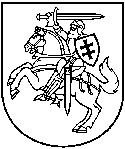 APLINKOS APSAUGOS AGENTŪRATARŠOS INTEGRUOTOS PREVENCIJOS IR KONTROLĖSLEIDIMAS Nr. (11.2)-30-98/2006/ T-KL.1-20/2016[3] [0] [0] [0] [9] [7] [0] [2] [7](Juridinio asmens kodas)Metilo esterio gamykla, Kretainio g. 5, LT-94103, Klaipėda, tel. 846 416230 (Ūkinės veiklos objekto pavadinimas, adresas, telefonas)UAB „Mestilla“, Kretainio g. 5, LT-94103, Klaipėda, tel. 846 416230, faks. 8 46 416246, info@mestilla.lt (Veiklos vykdytojas, jo adresas, telefono, fakso Nr., elektroninio pašto adresas)Leidimą (be priedų) sudaro 51 lapas.Išduotas Klaipėdos RAAD 2006 m. lapkričio 2 d. Nr. (11.2)-30-98/2006, koreguotas 2008-06-03, koreguotas 2009-08-25, koreguotas 2009-09-21, koreguotas 2010-02-22, koreguotas 2010-12-23, atnaujintas 2010-12-27, koreguotas 2011-03-08.Pakeistas 2016 m. spalio 14 d.			Direktoriaus pavaduotoja, atliekanti direktoriaus funkcijasAldona Margerienė	_______________________(Vardas, pavardė)			(Parašas)      A. V.Šio leidimo parengti 3 egzemplioriai.Paraiška leidimui gauti ar pakeisti suderinta su: Nacionalinio visuomenės sveikatos centro prie Sveikatos apsaugos ministerijos Klaipėdos departamentu 2016-05-25 raštu Nr. 2.3-565(18.8.18.3.11) (Derinusios institucijos pavadinimas, suderinimo data)I. BENDROJI DALIS1. Įrenginio pavadinimas, gamybos (projektinis) pajėgumas arba vardinė (nominali) šiluminė galia, vieta (adresas). Metilo esterio gamykla, Kretainio g. 5, Klaipėda. Per metus perdirbama iki 165 000 t rapsų sėklų. Aliejaus išeiga sudaro 36-38%, o išspaudos su sėklų priemaišomis 60-62%, t. y. susidaro 62700 t aliejaus ir 102300 t/m išspaudų su sėklų priemaišomis (šalutiniai gamybos produktai). Metilo esterio gamybai papildomai naudojama 51000 t/m atvežtinio aliejaus. Gaminama produkcija:Pagrindinis produktas:- riebalų rūgščių metilo esteris – 102200 t/m;Šalutiniai gamybos produktai: - techninis glicerolis – 11700 t/m; - kalio sulfatas (trąšos) – 1410 t/m; - rapsų išspaudos – 101500 t/m; - rapsų sėklų priemaišos – 800 t/mPlanuojama pagaminti 40 550 MWh/m garo. 2. Ūkinės veiklos aprašymas.UAB „Mestilla“ ūkinės veiklos pobūdis – aliejaus, riebalų rūgščių metilo esterio gamyba, žaliavų aliejaus ir metilo esterio gamybai įsigijimas, prekyba pagamintu metilo esteriu ir gamybos metu susidariusiais šalutiniais produktais (gliceroliu, rapsų išspaudomis, rapsų sėklų priemaišomis, kalio sulfatu (trąšomis)) Lietuvoje ir užsienyje. 3. Veiklos rūšys, kurioms išduodamas leidimas:1 lentelė. Įrenginyje leidžiama vykdyti ūkinė veikla 4. Veiklos rūšys, kurioms priskirta šiltnamio dujas išmetanti ūkinė veikla, įrenginio gamybos (projektinis) pajėgumas. Šiltnamio dujos neišmetamos. 5. Informacija apie įdiegtą vadybos sistemą.2009 m. įmonėje įdiegta ir sertifikuota integruota kokybės, aplinkosaugos, darbuotojų saugos ir sveikatos bei maisto saugos vadybos sistema pagal tarptautinius standartus ISO 14001:2004, ISO 9001:2008, ISO 22000:2005, OHSAS 18001:2007.6. Asmenų atsakomybė pagal pateiktą deklaraciją.Gamybos direktorė Margarita Salytė. 2 lentelė. Įrenginio atitikties GPGB palyginamasis įvertinimasII. LEIDIMO SĄLYGOS3 lentelė. Aplinkosaugos veiksmų planasĮmonė dirba pagal geriausiai prieinamą technologiją ir atitinka jai keliamas reikalavimus, todėl aplinkosaugos veiksmų planas nerengiamas.7. Vandens išgavimas.Įmonė vandenį gauna centralizuotai, iš AB „Klaipėdos vanduo“, todėl 4 ir 5 lentelės nepildomos.4 lentelė. Duomenys apie paviršinį vandens telkinį, iš kurio leidžiama išgauti vandenį, vandens išgavimo vietą ir leidžiamą išgauti vandens kiekį5 lentelė. Duomenys apie leidžiamą išgauti požeminio vandens kiekį8. Tarša į aplinkos orą.6 lentelė. Leidžiami išmesti į aplinkos orą teršalai ir jų kiekis7 lentelė. Leidžiama tarša į aplinkos orą* atm. t. šalt. Nr. 043 - normuojami, reguliuojami ir kontroliuojami tik šie teršalai: kietosios dalelės; 2-metilbutanolis; 3-metilbutanolis; pentanas; acetonas; benzenas; toluenas; etilbenzenas; ksilenas; stirenas; etanolis; butanonas; tetrahidrofuranas; izobutanolis; sieros vandenilis; natrio šarmas ir kiti LOJ (anglies rūgštis, dipropilo esteris (CAS 623-96-1); acto rūgštis, metilo esteris (CAS 79-20-9); butanalis, 3-metil- (CAS 590-86-3); butanalis, 2-metil-5-nonanonas (CAS 96-17-3); disulfidas, dimetilas (CAS 624-92-0); 4-ciano-1-butėnas (CAS 592-51-8); pentanedinitrilas (CAS 544-13-8); metalilo cianidas (CAS 4786-19-0); 3-pentanonas (CAS 000000-00-0); (E)-2-ciano-2-butenėnas (CAS 000000-00-0); metanas tiobis (CAS 75-18-3); heksanas (CAS 110-54-3); pentanalis (CAS 110-62-3); propanalis (CAS 123-38-6); metalilo cianidas (CAS 4786-19-0); 1-propenas 3-etoksi-(CAS 557-31-3); propanalis 2.2-dimetil-(CAS 630-19-3)).** atm. t. šalt. Nr. 009 normuojami, reguliuojami ir kontroliuojami tik šie teršalai: metanolis, pentanas, heksanas ir metilciklopentanas.8 lentelė. Leidžiama tarša į aplinkos orą esant neįprastoms (neatitiktinėms) veiklos sąlygomsNeatiktinių teršalų  išmetimų į aplinkos orą gamybos stabdymo/paleidimo/remonto metu nėra ir neplanuojama, todėl 8 lentelė nepildoma.9. Šiltnamio efektą sukeliančios dujos (ŠESD).ŠESD išmetama nebus todėl 9 lentelė nepildoma.9 lentelė. Veiklos rūšys ir šaltiniai, iš kurių į atmosferą išmetamos ŠESD, nurodytos Lietuvos Respublikos klimato kaitos valdymo finansinių instrumentų įstatymo 1 priede10. Teršalų išleidimas su nuotekomis į aplinką ir (arba) kanalizacijos tinklus. 10 lentelė. Leidžiama nuotekų priimtuvo apkrova11 lentelė. Į gamtinę aplinką leidžiamų išleisti nuotekų užterštumas11. Dirvožemio apsauga. Reikalavimai, kuriais siekiama užkirsti kelią teršalų išleidimui į dirvožemį. Įmonėje taršios teritorijos yra padengtos vandeniui mažai laidžiomis dangomis. Paviršinių (lietaus) nuotekų surinkimui yra įrengta paviršinių nuotekų sistema su valymo įrenginiais. UAB „Mestilla“ požeminio vandens monitoringo programa galioja 2012-2016 metams12. Atliekų susidarymas, naudojimas ir (ar) šalinimas:12 lentelė. Susidarančios atliekos13 lentelė. Leidžiamos naudoti atliekos (atliekas naudojančioms įmonėms)Atliekų naudojimas nenumatomas, todėl lentelė nepildoma.14 lentelė. Leidžiamos šalinti atliekos (atliekas šalinančioms įmonėms)Atliekų šalinimas nenumatomas, todėl lentelė nepildoma.15 lentelė. Leidžiamas laikinai laikyti atliekų kiekis16 lentelė. Leidžiamas laikyti atliekų kiekisAtliekų laikymas nenumatomas, todėl lentelė nepildoma.13. Papildomos sąlygos pagal Atliekų deginimo aplinkosauginių reikalavimus, patvirtintus Lietuvos Respublikos aplinkos ministro 2002 m. gruodžio 31 d. įsakymu Nr. 699 (Žin., 2003, Nr. 31-1290; 2005, Nr. 147-566; 2006, Nr. 135-5116; 2008, Nr. 111-4253; 2010, Nr. 121-6185; 2013, Nr. 42-2082).Nenumatomos.14. Papildomos sąlygos pagal Atliekų sąvartynų įrengimo, eksploatavimo, uždarymo ir priežiūros po uždarymo taisyklių, patvirtintų Lietuvos Respublikos aplinkos ministro 2000 m. spalio 18 d. įsakymu Nr. 444 (Žin., 2000, Nr. 96-3051), reikalavimus.Nenumatomos.15. Atliekų stebėsenos priemonės.Atliekų stebėsena turi būti vykdoma laikantis teisės aktų reikalavimų, nustatančių atliekų susidarymą, perdavimą atliekų tvarkytojams. 16. Reikalavimai ūkio subjektų aplinkos monitoringui (stebėsenai), ūkio subjekto monitoringo programai vykdyti.UAB „Mestilla“ privalo vykdyti aplinkos monitoringo programą, parengtą pagal Ūkio subjektų aplinkos monitoringo nuostatus, patvirtintus aplinkos ministro 2009 m. rugsėjo 16 d. įsakymu Nr. D1-546 (toliau - Nuostatai). Atlikus katilinės statybos darbus 2017 m. sausio mėn. turi būti atlikti katilinės teršalų matavimai, UAB „Mestilla“ aplinkos monitoringo programa pakoreguota ir suderinta su Aplinkos apsaugos agentūra.Aplinkos monitoringo ataskaita parengiama vadovaujantis šių Nuostatų 4 priedu. Aplinkos monitoringo ataskaitoje pateikiami praėjusių kalendorinių metų taršos šaltinių išmetamų/išleidžiamų teršalų monitoringo duomenų analizė bei išvados apie ūkio subjekto veiklos poveikį aplinkai. Aplinkos monitoringo ataskaita turi būti pateikiama Aplinkos apsaugos agentūrai kasmet, ne vėliau kaip iki einamųjų metų kovo 1 d., per IS „AIVIKS“, įteikiant ataskaitą ir jos skaitmeninę kopiją tiesiogiai, arba siunčiant paštu, elektroniniu paštu ar kitomis elektroninių ryšių priemonėmis17. Reikalavimai triukšmui valdyti, triukšmo mažinimo priemonės. Nenumatyta.18. Įrenginio eksploatavimo laiko ribojimas.Įrenginio padaliniai, cechai ar kt. įrenginio dalys, kurių darbo laikas gali būti apribotas, ir priežastys, jei dėl veiklos ypatumų neigiamo poveikio negalima apriboti kitomis priemonėmis. Specialios sąlygos (pvz., apriboti galimybę triukšmą skleidžiančią veiklą vykdyti savaitgaliais bei vakarais / naktimis (apdorojimas smėliu, apdorojimas garais ir kt.), gamybos proceso, iš kurio skleidžiamas triukšmas, pradžios / pertraukų laikas, kitos sąlygos).Nenumatomas.19. Sąlygos kvapams sumažinti, pvz., rezervuarų uždengimas / uždarymas, garų, susidarančių užpildant rezervuarus, surinkimas ir apdorojimas, tinkamas rezervuarų įrengimas, spalvos parinkimas (dėl šilumos absorbcijos tamsios spalvos padidina lakių medžiagų garavimą).Nenumatytos.20. Kitos leidimo sąlygos ir reikalavimai pagal Taisyklių 65 punktą.Įrenginio teritorija, įskaitant atliekų laikymui skirtas vietas, privalo būti tvarkoma ir prižiūrima taip, kad būtų išvengta neteisėto ir atsitiktinio dirvožemio, paviršinio ir požeminio vandens užteršimo bet kokiais teršalais.Veiklos vykdytojas privalo vykdyti aplinkos monitoringą pagal patvirtintas ir reguliariai atnaujinamas programas. Visi vykdomo aplinkos monitoringo taškai  turi būti saugiai įrengti, pažymėti ir saugojami nuo atsitiktinio jų sunaikinimo.Atlikus katilinės statybos darbus 2017 m. sausio mėn. turi būti atlikti katilinės teršalų matavimai, UAB „Mestilla“ aplinkos monitoringo programa pakoreguota ir suderinta su Aplinkos apsaugos agentūra.Visi monitoringo (stebėsenos) rezultatai turi būti registruojami, apdorojami ir atitinkamai pateikiami, kad kompetentinga kontroliuojanti institucija galėtų patikrinti, ar laikomasi leidime nurodytų eksploatacijos sąlygų ir išmetamų teršalų ribinių verčių.Iki pilno veiklos nutraukimo veiklos vietos būklė turi būti pilnai sutvarkyta, kaip numatyta įrenginio projekte, planuose ir reglamentuose. Rengdamasis galutinai nutraukti veiklą, jos vykdytojas privalo įvertinti dirvožemio ir požeminių vandenų užterštumo būklę pavojingų medžiagų atžvilgiu. Jei dėl įrenginio eksploatavimo pastarieji labai užteršiami šiomis medžiagomis, ir jų būklė skiriasi nuo pirminės būklės eksploatavimo pradžioje, veiklos vykdytojas turi imtis būtinų priemonių dėl tos taršos, siekdamas atkurti tą eksploatavimo vietos būklę.Atliekų susidarymo bei kitos procedūros ir įrašų turinys turi būti aiškiai nustatyti, saugojami ir laisvai prieinami kontroliuojančioms institucijoms.Gamtinių resursų, įskaitant vandens, sunaudojimas, atliekų tvarkymas, teršalų į aplinką išmetimas turi būti reguliariai apskaitomi ir registruojami atitinkamuose žurnaluose arba kompiuterinėse sistemose ir laisvai prieinami kontroliuojančioms institucijoms. Veiklos vykdytojas privalo pranešti Aplinkos apsaugos agentūrai ir Klaipėdos regiono aplinkos apsaugos departamentui apie bet kokius planuojamus įrenginio pobūdžio arba veikimo pasikeitimus ar išplėtimą, kuris gali daryti neigiamą poveikį aplinkai. Veiklos vykdytojas privalo pranešti Klaipėdos regiono aplinkos apsaugos departamentui apie pažeistas šio leidimo sąlygas, didelį poveikį aplinkai turintį incidentą arba avariją ir nedelsiant imtis priemonių apriboti poveikį aplinkai ir žmonėms ir užkirsti kelią galimiems incidentams ir avarijoms ateityje.TARŠOS INTEGRUOTOS PREVENCIJOS IR KONTROLĖS LEIDIMO NR. (11.2)-30-98/2006/ T-KL.1-20/2016 PRIEDAI1. UAB „Mestilla“ paraiška TIPK leidimui gauti.2. UAB „Mestilla“ aplinkos monitoringo programa.5. Susirašinėjimo dokumentai.2016 m. spalio    d.(Priedų sąrašo sudarymo data)Direktoriaus pavaduotoja, atliekanti direktoriaus funkcijasAldona Margerienė        (Vardas, pavardė)			                                                  (parašas)A. VĮrenginio pavadinimasĮrenginyje leidžiamos vykdyti veiklos rūšies pavadinimas pagal Taisyklių 1 priedą ir kita tiesiogiai susijusi veikla12Metilo esterio gamykla4.1. organinių cheminių medžiagų gamyba:4.1.2. deguonies turinčių organinių junginių: alkoholio, aldehidų, ketonų, karboksirūgščių, esterių ir esterių mišinių, acetatų, eterių, peroksidų, epoksidinių dervų;Eil. Nr.Aplinkos komponentai, kuriems daromas poveikisNuoroda į ES GPGB informacinius dokumentus, anotacijasGPGB technologijaSu GPGB taikymu susijusiosvertės, vnt.AtitikimasPastabos1234567Geriausi prieinami gamybos būdai organinių medžiagų gamybai dideliais kiekiaisGeriausi prieinami gamybos būdai organinių medžiagų gamybai dideliais kiekiaisGeriausi prieinami gamybos būdai organinių medžiagų gamybai dideliais kiekiaisGeriausi prieinami gamybos būdai organinių medžiagų gamybai dideliais kiekiaisGeriausi prieinami gamybos būdai organinių medžiagų gamybai dideliais kiekiaisGeriausi prieinami gamybos būdai organinių medžiagų gamybai dideliais kiekiaisGeriausi prieinami gamybos būdai organinių medžiagų gamybai dideliais kiekiais1Vadybos sistemosGeriausi prieinami gamybos būdai organinių medžiagų gamybai dideliais kiekiais Vadybos sistemos sukūrimas ir priežiūra (politika, procesų projektavimas, proceso valdymas)-Atitinka2009 m. įmonėje įdiegta ir sertifikuota integruota kokybės, aplinkosaugos, darbuotojų saugos ir sveikatos bei maisto saugos vadybos sistemos pagal tarptautinius standartus ISO 14001:2004, ISO 9001:2008, ISO 22000:2005, OHSAS 18001:2007.2.1Taršos prevencija ir taršos mažinimasGeriausi prieinami gamybos būdai organinių medžiagų gamybai dideliais kiekiais Chemines reakcijas vykdyti nepertraukiamu režimu, uždaruose reaktoriuose-AtitinkaPagrindiniai gamybiniai procesai vykdomi nepertraukiamu režimu uždaruose įrenginiuose2.2Taršos prevencija ir taršos mažinimasGeriausi prieinami gamybos būdai organinių medžiagų gamybai dideliais kiekiais Nepertraukiamus srautus panaudoti pagal šią hierarchiją: antrinis panaudojimas, regeneravimas-AtitinkaIš viso technologinio proceso surenkami metanolio garai ir kondensuojami plokšteliniame šilumos mainų aparate W80200 - obj. 01. esančiame prieš skruberį. Sukondensuotas metanolis grąžinamas atgal į gamybinį procesą. Nesusikondensavę metanolio garai valomi skruberyje. Iš skruberio vanduo užterštas metanoliu, nukreipiamas į technologinį procesą.Gamybos metu pagaminami šalutiniai produktai - rapso sėklų išspaudos, glicerolis, kalio sulfatas (trąšos) parduodami ir naudojami kaip produktai2.3Išsklaidytų emisijų prevencija ir kontrolėGeriausi prieinami gamybos būdai organinių medžiagų gamybai dideliais kiekiais Įdiegti nuotėkių (dujų, garų) aptikimo ir priežiūros sistemas-Atitinkasumontuoti sprogių dujų analizatoriai (davikliai) - 5 vnt. (obj. 01),2 vnt. prie metanolio rezervuaro (obj. 03). Daviklių signalas perduodamas į operatorinę. Davikliai užprogramuoti dviem lygiais: 1) automatiškai įjungiama ištraukiamoji ventiliacija;2) automatiškai stabdomas procesas.nuotėkių aptikimas pagal slėgio kitimą sistemoje. Duomenys sueina į operatorinę į bendrą technologinio proceso programą. Neatitikimas pranešamas operatoriui2.4Išsklaidytų emisijų prevencija ir kontrolėGeriausi prieinami gamybos būdai organinių medžiagų gamybai dideliais kiekiais Įrengimai turi atitikti GPGB-AtitinkaVisi įrengimai atitinka ES saugos reikalavimus ir turi tai patvirtinančias deklaracijas , CE ženklus2.5Išsklaidytų emisijų prevencija ir kontrolėGeriausi prieinami gamybos būdai organinių medžiagų gamybai dideliais kiekiais Atitverti nutekėjimų surinkimo sistemą ir surinktų nuotėkių saugojimo/apdorojimo talpas-Atitinkaa) metanolio rezervuaras (obj.03) sumontuotas uždarame g/b rezervuare 2,5 m aukščio su nelaidžiu dugnu.Rezervuaro nesandarumo atveju, produktas pradės tekėti iš drenažinio vamzdžio, išeinančio prie rezervuaro pagrindo. Pratekėjimai sutekės į prieduobę. Paviršinės nuotekos, nesant avarinių prabėgimų, išpumpuojamos iš prieduobės į L1 tinklą.2.5Išsklaidytų emisijų prevencija ir kontrolėGeriausi prieinami gamybos būdai organinių medžiagų gamybai dideliais kiekiais Atitverti nutekėjimų surinkimo sistemą ir surinktų nuotėkių saugojimo/apdorojimo talpas-Atitinkab) rezervuarų ūkyje (obj.02), kurį sudaro aliejaus 6 talpos, 3 metilo esterio talpos( po V-3000 m3), 2 metilo esterio kokybės rezervuarai, glicerolio talpa, priedų -2 vnt talpų sumontuoti uždarame g/b rezervuare 2,5 m aukščio su nelaidžiu dugnu. Visuose rezervuaruose sumontuoti stebimieji drenažiniai vamzdžiai. Paviršinės nuotekos suteka į 2 prieduobes, kurios, nesant avarinių prabėgimų ir vizualiai nenustačius riebalų plėvelės, išpumpuojamos iš prieduobes į L1 tinklą. Jei vizualiai nustatoma riebalų plėvelė, nuotekos išpumpuojamos iš prieduobes į LSI2 tinklą, iš kurio nuotekos nukreipiamos į F1 ir riebalų gaudyklę.2.5Išsklaidytų emisijų prevencija ir kontrolėGeriausi prieinami gamybos būdai organinių medžiagų gamybai dideliais kiekiais Atitverti nutekėjimų surinkimo sistemą ir surinktų nuotėkių saugojimo/apdorojimo talpas-Atitinkac) sieros rūgšties, fosforo rūgšties, natrio hidroksido talpos atskirtos monolitine g/b siena (obj.02), aptvaro vidiniai paviršiai padengti specialia hidroizoliacija, atsparia talpose saugomų medžiagų, šalčio ir saulės radiacijos poveikiui. Visuose rezervuaruose sumontuoti stebimieji drenažiniai vamzdžiai. Paviršinės nuotekos suteka į prieduobes, kurios, nesant avarinių prabėgimų, išpumpuojamos iš prieduobes į L1 tinklą. Jei yra avarinių prabėgimų, nuotekos išpumpuojamos į autocisterną ir išvežamos tolimesniam tvarkymui2.5Išsklaidytų emisijų prevencija ir kontrolėGeriausi prieinami gamybos būdai organinių medžiagų gamybai dideliais kiekiais Atitverti nutekėjimų surinkimo sistemą ir surinktų nuotėkių saugojimo/apdorojimo talpas-Atitinkad) atvirame skystų produktų iškrovimo-pakrovimo poste (obj. 09) dangos nuolydžiai įrengti taip, kad avarijų atveju skysčiai subėga į požeminę avarinę talpą (V–l00 m3) - obj. 11. Paviršinės nuotekos, nesant avarinių prabėgimų, išpumpuojamos iš prieduobes į L1 tinklą. Jei yra avarinių prabėgimų, nuotekos išpumpuojamos į autocisterną ir išvežamos tolimesniam tvarkymui2.5Išsklaidytų emisijų prevencija ir kontrolėGeriausi prieinami gamybos būdai organinių medžiagų gamybai dideliais kiekiais Atitverti nutekėjimų surinkimo sistemą ir surinktų nuotėkių saugojimo/apdorojimo talpas-Atitinkae) cheminių medžiagų priėmimo iš autotransporto poste sumontuotas latakas, kuriuo pratekėjimai ir paviršinės nuotekos surenkamos į talpą ir nukreipiamos į uždarą cheminių medžiagų (fosforo rūgšties ir sieros rūgšties) rezervuarų parką ir tvarkomos kaip 2.5 c)2.5Išsklaidytų emisijų prevencija ir kontrolėGeriausi prieinami gamybos būdai organinių medžiagų gamybai dideliais kiekiais Atitverti nutekėjimų surinkimo sistemą ir surinktų nuotėkių saugojimo/apdorojimo talpas-Atitinkaf) cheminių produktų, žaliavos, produkcijos vamzdynai sumontuoti ant estakadų, kad nedelsiant nustatytų pratekėjimus ir užtikrintų operatyvesnį pažeidimo pašalinimą2.6Išsklaidytų emisijų prevencija ir kontrolėGeriausi prieinami gamybos būdai organinių medžiagų gamybai dideliais kiekiais Stebėti aušinimo vandens užterštumą organinėmis medžiagomis-AtitinkaApytakinio vandens sistemoje aušintuvėse yra sumontuoti elektrinio laidumo davikliai, kurie nustato aušinimo vandens užterštumą organinėmis medžiagomis2.7Išsklaidytų emisijų prevencija ir kontrolėGeriausi prieinami gamybos būdai organinių medžiagų gamybai dideliais kiekiais Naudoti dvigubą izoliavimą visose nuotėkių didelės rizikos vietose-AtitinkaDvigubas izoliavimas yra uždėtas ant sieros rūgšties flanšinių jungčių paduodant rūgštį iš rezervuaro (obj.02) į talpas ir įrenginius (obj.01)2.8Medžiagų laikymas, apdorojimas ir pervežimasGeriausi prieinami gamybos būdai organinių medžiagų gamybai dideliais kiekiais Rezervuarai su nejudamu stogu ir inertinių dujų pagalve-AtitinkaMetanolio rezervuaras 1000 m3 talpos (obj.03) su inertinių dujų (azoto) pagalve2.8Medžiagų laikymas, apdorojimas ir pervežimasGeriausi prieinami gamybos būdai organinių medžiagų gamybai dideliais kiekiais Rezervuarai su nejudamu stogu-AtitinkaRūgščių, šarmų ir gamybinių priedų rezervuarai su nejudamais stogais bei atvirais alsuokliais2.9Medžiagų laikymas, apdorojimas ir pervežimasGeriausi prieinami gamybos būdai organinių medžiagų gamybai dideliais kiekiais Įranga ir procedūros perpildymui išvengti, naudojant nepertraukiamą skysčio lygio ir jo kitimo stebėseną-Atitinkaa) visose saugojimo ir proceso talpose sumontuoti nepertraukiamo veikimo lygio davikliai ir kitimo stebėjimo prietaisai: automatiškai signalizuojama su vėliau sekančia viso įrenginio ar atskiro mazgo darbo blokuote, esant parametrų nuokrypiams aukščiau ar žemiau technologinio proceso leidžiamų ribų2.9Medžiagų laikymas, apdorojimas ir pervežimasGeriausi prieinami gamybos būdai organinių medžiagų gamybai dideliais kiekiais Įranga ir procedūros perpildymui išvengti, naudojant nepertraukiamą skysčio lygio ir jo kitimo stebėseną-Atitinkab) įrenginiuose sumontuoti slėgio matuokliai ir reguliuojami vožtuvai, kurie automatiškai reaguoja ir praneša apie neatitikimus vamzdynuose į operatorinę į bendrą kompiuterinę technologinio proceso valdymo sistemą2.9Medžiagų laikymas, apdorojimas ir pervežimasGeriausi prieinami gamybos būdai organinių medžiagų gamybai dideliais kiekiais Įranga ir procedūros perpildymui išvengti, naudojant nepertraukiamą skysčio lygio ir jo kitimo stebėseną-Atitinkac) sumontuoti kiekio skaitliukai: - vandens apskaita (obj. 14); - ūkinių (gamybinių ir buitinių) nuotekų kiekis;- paviršinių nuotekų (obj. 13) ir aušintuvių vandens (obj. 15).2.10Medžiagų laikymas, apdorojimas ir pervežimasGeriausi prieinami gamybos būdai organinių medžiagų gamybai dideliais kiekiais Rezervuaro pripylimo vamzdžiai, esantys žemiau skysčio paviršiaus, siekiant išvengti taškymo-AtitinkaPripylimo vamzdžiai, esantys žemiau skysčio paviršiaus, sumontuoti visose talpyklose ir rezervuaruose2.11Medžiagų laikymas, apdorojimas ir pervežimasGeriausi prieinami gamybos būdai organinių medžiagų gamybai dideliais kiekiais Hermetiškas laikymas (labai pavojingų ar kvapą turinčių medžiagų)-AtitinkaInertinės terpės sudarymui ir metanolio garavimo sustabdymui, ventiliacijos sistema ir metanolio saugojimo rezervuaras yra užpildyti azotu. Iš technologinio proceso surinkti metanolio garai kondensuojami, o ta dalis, kuri nesusikondensuoja, apvaloma skruberyje (atm. t. šalt. Nr. 009)2.12Medžiagų laikymas, apdorojimas ir pervežimasGeriausi prieinami gamybos būdai organinių medžiagų gamybai dideliais kiekiais LOJ iš dujinių nuotėkių regeneravimas-AtitinkaInertinės terpės sudarymui ir metanolio garavimo sustabdymui, ventiliacijos sistema ir metanolio saugojimo rezervuaras yra užpildyti azotu. Iš technologinio proceso surinkti metanolio garai kondensuojami, o ta dalis, kuri nesusikondensuoja, apvaloma skruberyje (atm. t. šalt. Nr. 009)2.13Medžiagų laikymas, apdorojimas ir pervežimasGeriausi prieinami gamybos būdai organinių medžiagų gamybai dideliais kiekiais Grįžtamieji vožtuvai į atitinkamus slėgio mažinimo įrenginius-AtitinkaGrįžtamieji vožtuvai sumontuoti ant visų vamzdynų. paduodant chemines medžiagas iš sandėliavimo rezervuarų2.14Medžiagų laikymas, apdorojimas ir pervežimasGeriausi prieinami gamybos būdai organinių medžiagų gamybai dideliais kiekiais Savaime užsidarančios žarnų jungtys/sausos išardomos movos-AtitinkaSavaime užsidarančios žarnų jungtys/sausos išardomos movos sumontuotos visuose per apatinį iškrovimą iš autotransporto iškrovimo vietose2.15Medžiagų laikymas, apdorojimas ir pervežimasGeriausi prieinami gamybos būdai organinių medžiagų gamybai dideliais kiekiais Užtvarai ir blokavimo sistemos avarijoms išvengti dėl transporto priemonių neatitiktinio judėjimo-AtitinkaNaudojami ratstabdžiai2.16Į vandenį išleidžiamų teršalų prevencijaGeriausi prieinami gamybos būdai organinių medžiagų gamybai dideliais kiekiais Vandens nenaudojančias technologijas vakuumo sudarymui ir valymui-AtitinkaRafinuotas aliejus džiovinamas vakuumu (obj.04)2.16Į vandenį išleidžiamų teršalų prevencijaGeriausi prieinami gamybos būdai organinių medžiagų gamybai dideliais kiekiais Plovimo sistemoms įrengti atskirus srovės skaitiklius-AtitinkaMetilo esterio separatoriaus praplovimui naudojamo vandens apskaitai sumontuotas skaitliukasVandens apskaita įrengta metilo esterio praplovimo procese2.16Į vandenį išleidžiamų teršalų prevencijaGeriausi prieinami gamybos būdai organinių medžiagų gamybai dideliais kiekiais Stogo virš įrenginių įrengimas, siekiant sumažinti lietaus vandens patekimą-AtitinkaRapsų sėklų iškrovimo iš geležinkelio vagonų ir autotransporto, išspaudų pakrovimas į geležinkelio vagonus ir autotransportą vykdomas uždarame poste2.16Į vandenį išleidžiamų teršalų prevencijaGeriausi prieinami gamybos būdai organinių medžiagų gamybai dideliais kiekiais Vadybos priemonių, tokių kaip vandens suvartojimo kiekių planavimas, išlaidų apskaičiavimas-AtitinkaKiekvieną mėnesį surenkami vandens sunaudojimo duomenys ir atliekama išlaidų skaičiuotė, analizė. Numatomos priemonės efektyviam vandens panaudojimui2.17Į vandenį išleidžiamų teršalų prevencijaGeriausi prieinami gamybos būdai organinių medžiagų gamybai dideliais kiekiais Įrengimus, nuotekų surinkimo sistemas naudoti pagamintas iš korozijai atsparių metalų, siekiant išvengti nuotėkių ir metalų tirpimą vandenyje-AtitinkaVisi įrengimai, vamzdynai, kuriuose vyksta cheminiai procesai, pagaminti iš nerūdijančio plieno2.17Į vandenį išleidžiamų teršalų prevencijaGeriausi prieinami gamybos būdai organinių medžiagų gamybai dideliais kiekiais Netiesioginio aušinimo sistema-AtitinkaSumontuota netiesioginio aušinimo sistema - įrengimų aušinimas vykdomas šaldomo vandens pagalba gyvatukais2.17Į vandenį išleidžiamų teršalų prevencijaGeriausi prieinami gamybos būdai organinių medžiagų gamybai dideliais kiekiais Naudoti grynesnes žaliavas ir pagalbines medžiagas-AtitinkaNaudojamos žaliavos: metanolis - 99.95 %, sieros rūgštis -96%, fosforo rūgštis 75%, natrio hidroksidas 50%, kalio hidroksidas 88%.2.17Į vandenį išleidžiamų teršalų prevencijaGeriausi prieinami gamybos būdai organinių medžiagų gamybai dideliais kiekiais Strategiškai svarbiose vietose aplink įrenginius paskleisti valymo medžiagas-AtitinkaBirūs sorbentai, rankovės, kilimėliai naftos produktams ir cheminėms medžiagoms išdėstyti taršos požiūriu pavojingiausiose pastatų ir teritorijos vietose:- medžiagų iškrovimo iš auto ir g/c postai;- medžiagų perpylimo, įrengimų valymo vietose2.17Į vandenį išleidžiamų teršalų prevencijaGeriausi prieinami gamybos būdai organinių medžiagų gamybai dideliais kiekiais Parengti valymo būdus-AtitinkaAvarijos atveju sukomplektuoti rinkiniai susidedantys iš birių sorbentų, kastuvų, šluotų ir pan. Valymo būdai pateikti saugos duomenų lapuose, kurie randasi kiekvienoje darbo vietoje. Prieš paviršinių nuotekų valymo įrenginį sumontuota sklendė, uždaranti nuotekų patekimą į aplinką2.17Į vandenį išleidžiamų teršalų prevencijaGeriausi prieinami gamybos būdai organinių medžiagų gamybai dideliais kiekiais Reguliarūs nuotėkių patikrinimai ir skubaus remonto sistemos parengimas-AtitinkaVykdomi periodiniai nuotekų patikrinimai - monitoringas ūkinių nuotekų, išleidžiamų į AB „Klaipėdos vanduo“ tinklus; paviršinio vandens, išleidžiamo į aplinką; požeminio vandens monitoringas2.17Į vandenį išleidžiamų teršalų prevencijaGeriausi prieinami gamybos būdai organinių medžiagų gamybai dideliais kiekiais Atskirti procesų nuotekų, nešvaraus nutekamojo vandens, neužteršto vandens, alyva užterštų nuotekų surinkimo sistemas-AtitinkaAtskirtos procesų nuotekos: sumontuotos skirtingos nuotekų tinklų sistemos: L1 – paviršinių nuotekų ir aušintuvių vandens tinklas ir F1 – ūkinių nuotekų tinklas. Aliejaus rafinavimo proceso metu džiovinant vakuumu aliejų, atskiriamas garas kartu su aliejaus lašeliais. Susikondensavęs garas su aliejumi nukreipiamas atsistovėjimui į vieną iš dervų rezervuarų (obj. 18). Dervos (fosfatidai) + aliejus įterpiami į rapsų išspaudas, o nuskaidrintas vanduo grąžinamas atgal į gamybą2.17Į vandenį išleidžiamų teršalų prevencijaGeriausi prieinami gamybos būdai organinių medžiagų gamybai dideliais kiekiais Įrengti neužteršto vandens nuleidimą-AtitinkaAušintuvų vanduo surenkami atskirai ir išleidžiamas į aplinką L1 tinklu2.17Į vandenį išleidžiamų teršalų prevencijaGeriausi prieinami gamybos būdai organinių medžiagų gamybai dideliais kiekiais Įrengti vandens, skirto gaisrų gesinimui, laikymo vietas-AtitinkaĮrengta vandens, skirto gaisrų gesinimui, laikymo vieta - obj. 15 (rezervuarai - 250 m3 Nr. 2 vnt.)2.17Į vandenį išleidžiamų teršalų prevencijaGeriausi prieinami gamybos būdai organinių medžiagų gamybai dideliais kiekiais Pakrovimo/iškrovimo vietas įrengti ant kieto betoninio pagrindo-AtitinkaCheminių medžiagų ir aliejaus saugojimo rezervuarai, pakrovimo/ iškrovimo aikštelės (obj. 09, 07, 23 ); pagrindiniai keliai padengti betonine danga2.17Į vandenį išleidžiamų teršalų prevencijaGeriausi prieinami gamybos būdai organinių medžiagų gamybai dideliais kiekiais Nuotekų surinkimo sistemų įrengimas prieinamas apžiūrai, priežiūrai, remontui-AtitinkaNuotekų surinkimo sistemų įrengimai, šulinėliai, talpos prieinamos apžiūrai, priežiūrai, remontui2.18Į vandenį išleidžiamų teršalų prevencijaGeriausi prieinami gamybos būdai organinių medžiagų gamybai dideliais kiekiais Saugojimo talpyklos irpakrovimo/iškrovimo aikštelės projektuoti taip, kad išvengti grunto ir vandenų taršos, kuri susidarytų įvykus nuotėkiams-AtitinkaŽiūrėti p.2.5; 2.16; 2.172.18Į vandenį išleidžiamų teršalų prevencijaGeriausi prieinami gamybos būdai organinių medžiagų gamybai dideliais kiekiais Talpų perpildymo aptikimo sistemų įrengimas (duodančiu pavojaus signalą, su automatiniu išjungimu/stabdymu)-AtitinkaŽiūrėti p.2.92.18Į vandenį išleidžiamų teršalų prevencijaGeriausi prieinami gamybos būdai organinių medžiagų gamybai dideliais kiekiais Hermetiškų dugno medžiagų panaudojimas tose gamybos proceso vietose, kur įrengti nutekamieji šulinėliai-AtitinkaŽiūrėti p.2.52.18Į vandenį išleidžiamų teršalų prevencijaGeriausi prieinami gamybos būdai organinių medžiagų gamybai dideliais kiekiais Surinkimo įrenginiai tose vietose, kur galimi išsiliejimai (lašų latakai, surinkimo duobės)-AtitinkaŽiūrėti p.2.52.18Į vandenį išleidžiamų teršalų prevencijaGeriausi prieinami gamybos būdai organinių medžiagų gamybai dideliais kiekiais Nuotėkių aptikimo sistemos ir priežiūros programos visoms talpykloms-AtitinkaŽiūrėti p.2.3; 2.52.19Į vandenį išleidžiamų teršalų prevencijaGeriausi prieinami gamybos būdai organinių medžiagų gamybai dideliais kiekiais Požeminių vandenų kokybės monitoringas-AtitinkaPožeminio vandens monitoringo programa sudaryta 2012-2016 metams. 3-juose monitoringo gręžiniuose 1 k/metus tiriami lengvieji angliavandeniliai (benzino ir dyzelino eilės (C6-C28)), monocikliniai aromatiniai angliavandeniliai, ChDS, bendroji cheminė požeminio vandens sudėtis, metalai.2.20Į vandenį išleidžiamų teršalų prevencijaGeriausi prieinami gamybos būdai organinių medžiagų gamybai dideliais kiekiais Atliekų susidarymo prevencija-AtitinkaSukurta įmonės atliekų tvarkymo sistema;Atliekos rūšiuojamos jų susidarymo vietoje ir laikinai saugomos tam skirtoje taroje ir vietoje;Rūšiuojamos ir atskiriamos antrinės žaliavos (popierius, plastikas, metalas);Atliekama atliekų susidarymo analizė;Vedamas atliekų susidarymo žurnalas, pildoma metinė atliekų susidarymo ataskaita2.21Į vandenį išleidžiamų teršalų prevencijaGeriausi prieinami gamybos būdai organinių medžiagų gamybai dideliais kiekiais Energijos efektyvumo GPGB-AtitinkaIzoliuoti visi karšti vamzdynai, įrenginiai;Sumontuoti reaktyvinę energiją mažinantys kondensatoriai išskyrus aliejaus spaudimo cechą;Dalyje variklių sumontuoti dažnio reguliatoriai;Apšvietimui naudojamos ekologiškesnės ir ekonomiškesnės natrio lempos2.22Į vandenį išleidžiamų teršalų prevencijaGeriausi prieinami gamybos būdai organinių medžiagų gamybai dideliais kiekiais Triukšmo ir vibracijos prevencija-AtitinkaPasirinkta įranga, pasižyminti žemu triukšmo ir vibracijos lygiu ir žymima CE ženklu;Ventiliatoriams sumontuoti antivibraciniai tvirtinimai;Kompresoriai sumontuoti atskirame izoliuotame pastate.3.1Oro taršos kontrolėĮ aplinkos orą išmetamų teršalų regeneravimo/ sumažinimo vertėsGeriausi prieinami gamybos būdai organinių medžiagų gamybai dideliais kiekiais Kondensavimas. Taikymo intervalas 100 > 100000 m3/val50-98%AtitinkaIš viso technologinio proceso surenkami metanolio garai ir kondensuojami plokšteliniame šilumos mainų aparate W80200- obj. 01 esančiame prieš skruberį. Sukondensuotas metanolis grąžinamas atgal į gamybinį procesą.3.2Oro taršos kontrolėĮ aplinkos orą išmetamų teršalų regeneravimo/ sumažinimo vertėsGeriausi prieinami gamybos būdai organinių medžiagų gamybai dideliais kiekiais Skruberis: sumažinimas taikymo intervalas 10-50 000 m3/val95-99,9%AtitinkaAtm. t. šalt. Nr. 009 – metanolio išvalymo efektyvumas skruberyje – 99,1 %. 3.3Oro taršos kontrolėĮ aplinkos orą išmetamų teršalų regeneravimo/ sumažinimo vertėsGeriausi prieinami gamybos būdai organinių medžiagų gamybai dideliais kiekiais Ciklonas ir audeklinis filtras (kietosios dalelės)AtitinkaAtm. t. šalt. Nr. 043 - kietųjų dalelių išvalymo efektyvumas ciklone ir rankoviniame filtre – 97,4 % 4.1Vandens teršalų kontrolėEmisijų vertės nuotekomsGeriausi prieinami gamybos būdai organinių medžiagų gamybai dideliais kiekiais BDSChDS Bendras N< 20 mg/l30-125 mg/l10-25 mg/lAtitinkaGPGB taikomos miesto nuotekų biologiniuose valymo įrenginiuose. Išleidžiamų nuotekų užterštumas neviršija nustatytų sutartyje nuotekų taršos ribinių verčių5.1Atliekų ir liekanų kontrolėGeriausi prieinami gamybos būdai organinių medžiagų gamybai dideliais kiekiais Panaudotas gryninimo terpes regeneruoti/pakartotinai panaudoti-AtitinkaŽiūrėti p.2.25.2Atliekų ir liekanų kontrolėGeriausi prieinami gamybos būdai organinių medžiagų gamybai dideliais kiekiais Proceso organines liekanas panaudoti kaip žaliavą arba kurą-AtitinkaIšspaudos surenkamos ir parduodamos kaip vertingas pašaras gyvulių šėrimuiInformacinis dokumentas apie turimus geriausius prieinamus bendrus nuotekų ir dujinių atliekų valymo ir chemijos sektoriaus  sistemų valdymo būdus Informacinis dokumentas apie turimus geriausius prieinamus bendrus nuotekų ir dujinių atliekų valymo ir chemijos sektoriaus  sistemų valdymo būdus Informacinis dokumentas apie turimus geriausius prieinamus bendrus nuotekų ir dujinių atliekų valymo ir chemijos sektoriaus  sistemų valdymo būdus Informacinis dokumentas apie turimus geriausius prieinamus bendrus nuotekų ir dujinių atliekų valymo ir chemijos sektoriaus  sistemų valdymo būdus Informacinis dokumentas apie turimus geriausius prieinamus bendrus nuotekų ir dujinių atliekų valymo ir chemijos sektoriaus  sistemų valdymo būdus Informacinis dokumentas apie turimus geriausius prieinamus bendrus nuotekų ir dujinių atliekų valymo ir chemijos sektoriaus  sistemų valdymo būdus Informacinis dokumentas apie turimus geriausius prieinamus bendrus nuotekų ir dujinių atliekų valymo ir chemijos sektoriaus  sistemų valdymo būdus 1NuotekosInformacinis dokumentas apie turimus geriausius prieinamus bendrus nuotekų ir dujinių atliekų valymo ir chemijos sektoriaus  sistemų valdymo būdusInventorizacija - veiklos priemonės- strateginės priemonės - saugos priemonės ir priemonės avarijų atvejais-AtitinkaStacionarių oro taršos šaltinių inventorizacijos ataskaita” atlikta, koreguota 2013 m. mėn.(rengėjai – UAB „Mestilla”, UAB „Ekotėja“, tyrimus atliko UAB „Ekopaslauga“, UAB „Labtesta“)Paruošta ir suderinta:  -“Objekto galimų avarijų pavojaus ir rizikos analizė” (rengėjas – UAB „COWI Baltic”)2.1NuotekosInformacinis dokumentas apie turimus geriausius prieinamus bendrus nuotekų ir dujinių atliekų valymo ir chemijos sektoriaus  sistemų valdymo būdusTechnologinio vandens atskyrimas nuo švaraus lietaus vandens-AtitinkaAtskirtos procesų nuotekos: sumontuotos skirtingos nuotekų tinklų sistemos: L1-paviršinių nuotekų ir aušintuvių vandens tinklas, F1 -ūkinių nuotekų tinklas2.1NuotekosInformacinis dokumentas apie turimus geriausius prieinamus bendrus nuotekų ir dujinių atliekų valymo ir chemijos sektoriaus  sistemų valdymo būdusStogo įrengimas virš teršimo vietų-AtitinkaGamybinis procesas vykdomas uždarose patalpose (obj.01,04) Rapsų sėklų iškrovimo iš geležinkelio vagonų ir autotransporto, išspaudų pakrovimas į geležinkelio vagonus ir autotransportą vykdomas uždarame poste (obj. 07).2.1NuotekosInformacinis dokumentas apie turimus geriausius prieinamus bendrus nuotekų ir dujinių atliekų valymo ir chemijos sektoriaus  sistemų valdymo būdusAtskirų drenažo sistemų įrengimas galimo užteršimo vietose. įskaitant surenkamąjį šulinį pratekėjimų ar nutekėjimų srautų surinkimui.-Atitinkaa) metanolio rezervuaras (obj.03) sumontuotas uždarame g/b rezervuare 2.5 m aukščio su nelaidžiu dugnu.Rezervuaro nesandarumo atveju, produktas pradės tekėti iš drenažinio vamzdžio, išeinančio prie rezervuaro pagrindo. Pratekėjimai sutekės į prieduobę. Paviršinės nuotekos, nesant avarinių prabėgimų, išpumpuojamos iš prieduobės į L1 tinklą.2.1NuotekosInformacinis dokumentas apie turimus geriausius prieinamus bendrus nuotekų ir dujinių atliekų valymo ir chemijos sektoriaus  sistemų valdymo būdusAtskirų drenažo sistemų įrengimas galimo užteršimo vietose. įskaitant surenkamąjį šulinį pratekėjimų ar nutekėjimų srautų surinkimui.-Atitinkab) rezervuarų ūkyje (obj.02), kurį sudaro aliejaus 6 talpos, 3 metilo esterio talpos (po V- 3000 m3), 2 metilo esterio kokybės rezervuarai, glicerolio talpa, priedų (Chimec) - 3 vnt. talpų sumontuoti uždarame g/b rezervuare 2,5 m aukščio su nelaidžiu dugnu. Visuose rezervuaruose sumontuoti stebimieji drenažiniai vamzdžiai. Paviršinės nuotekos suteka į 2 prieduobes, kurios, nesant avarinių prabėgimų ir vizualiai nenustačius riebalų plėvelės, išpumpuojamos iš prieduobės į L1 tinklą. Jei vizualiai nustatoma riebalų plėvelė, nuotekos išpumpuojamos iš prieduobės į LSI2 tinklą, iš kurio nuotekos nukreipiamos į F1 ir riebalų gaudyklę.2.1NuotekosInformacinis dokumentas apie turimus geriausius prieinamus bendrus nuotekų ir dujinių atliekų valymo ir chemijos sektoriaus  sistemų valdymo būdusAtskirų drenažo sistemų įrengimas galimo užteršimo vietose. įskaitant surenkamąjį šulinį pratekėjimų ar nutekėjimų srautų surinkimui.-Atitinkac) sieros rūgšties, fosforo rūgšties, natrio hidroksido ir priedų 2 vnt. talpos atskirtos monolitine g/b siena (obj.02), aptvaro vidiniai paviršiai padengti specialia hidroizoliacija, atsparia talpose saugomų medžiagų, šalčio ir saulės radiacijos poveikiui. Visuose rezervuaruose sumontuoti stebimieji drenažiniai vamzdžiai. Paviršinės nuotekos suteka į prieduobes, kurios, nesant avarinių prabėgimų, išpumpuojamos iš prieduobės į L1 tinklą. Jei yra avarinių prabėgimų, nuotekos išpumpuojamos į autocisterną ir išvežamos tolimesniam tvarkymui2.1NuotekosInformacinis dokumentas apie turimus geriausius prieinamus bendrus nuotekų ir dujinių atliekų valymo ir chemijos sektoriaus  sistemų valdymo būdusAtskirų drenažo sistemų įrengimas galimo užteršimo vietose. įskaitant surenkamąjį šulinį pratekėjimų ar nutekėjimų srautų surinkimui.-Atitinkad) atvirame skystų produktų iškrovimo-pakrovimo poste (obj. 09) dangos nuolydžiai įrengti taip, kad avarijų atveju skysčiai subėga į požeminę avarinę talpą (V-100 m3) obj. 11. Paviršinės nuotekos, nesant avarinių prabėgimų, išpumpuojamos iš prieduobės į L1 tinklą. Jei yra avarinių prabėgimų, nuotekos išpumpuojamos į autocisterną ir išvežamos tolimesniam tvarkymui2.1NuotekosInformacinis dokumentas apie turimus geriausius prieinamus bendrus nuotekų ir dujinių atliekų valymo ir chemijos sektoriaus  sistemų valdymo būdusAtskirų drenažo sistemų įrengimas galimo užteršimo vietose. įskaitant surenkamąjį šulinį pratekėjimų ar nutekėjimų srautų surinkimui.-Atitinkae) cheminių medžiagų priėmimo iš autotransporto poste sumontuotas latakas, kuriuo pratekėjimai ir paviršinės nuotekos surenkamos į talpą ir nukreipiamos į uždarą cheminių medžiagų (fosforo rūgšties ir sieros rūgšties) rezervuarų parką ir tvarkomos kaip 2.5c)2.1NuotekosInformacinis dokumentas apie turimus geriausius prieinamus bendrus nuotekų ir dujinių atliekų valymo ir chemijos sektoriaus  sistemų valdymo būdusAtskirų drenažo sistemų įrengimas galimo užteršimo vietose. įskaitant surenkamąjį šulinį pratekėjimų ar nutekėjimų srautų surinkimui.-Atitinkaf) cheminių produktų, žaliavos, produkcijos vamzdynai sumontuoti ant estakadų, kad nedelsiant nustatytų pratekėjimus ir užtikrintų operatyvesnį pažeidimo pašalinimą2.1NuotekosInformacinis dokumentas apie turimus geriausius prieinamus bendrus nuotekų ir dujinių atliekų valymo ir chemijos sektoriaus  sistemų valdymo būdusNuotekų surinkimo rezervuaro, skirto avarijų atvejams ir numatytų gaisro gesinimo vandeniui surinkti, įrengimas-AtitinkaNuotekų surinkimo rezervuaras skirtas avarijų atvejams, įrengtas objekte 11. Lietaus nuotekų L1 sistemoje yra įrengta nuotekų uždarymo sklendė šulinyje už paviršinių nuotekų valymo įrenginio. Vanduo gaisro gesinimui saugomas obj. 15. Rezervuaro tūris - 250 m3. Yra 2 vnt.2.1NuotekosInformacinis dokumentas apie turimus geriausius prieinamus bendrus nuotekų ir dujinių atliekų valymo ir chemijos sektoriaus  sistemų valdymo būdusGPGB lietaus nuotekoms:GPGB lietaus nuotekoms:GPGB lietaus nuotekoms:GPGB lietaus nuotekoms:2.1NuotekosInformacinis dokumentas apie turimus geriausius prieinamus bendrus nuotekų ir dujinių atliekų valymo ir chemijos sektoriaus  sistemų valdymo būdusa) Svaraus lietaus vandens nukreipimas vamzdžiais tiesiogiai į vandens telkinį. o ne per nuotekų surinkimo sistemą-AtitinkaLietaus vanduo nuo stogų nukreipiamas į bendrą L1 tinklą, į kurį patenka ir paviršinės nuotekos nuo teritorijos, kurios po apvalymo naftos gaudyklėje išleidžiamos į aplinką. Nuo stogų surenkamos nuotekos nuo gamybinio pastato obj. 04 nėra priskiriamos prie sąlyginai švarių nuotekų, nes į aplinkos orą išmetamos dulkės turi savyje aliejaus2.1NuotekosInformacinis dokumentas apie turimus geriausius prieinamus bendrus nuotekų ir dujinių atliekų valymo ir chemijos sektoriaus  sistemų valdymo būdusb) Lietaus vandens iš užterštų vietų valymas prieš išleidžiant į aplinkąBDS52-20 mg O2/l arbaBDS72,3 -23 mg O2/lAtitinkaUžterštos lietaus nuotekos ir sąlyginai švarus aušintuvių vanduo surenkamos ir nukreipiamos į naftos gaudyklę NGF-100. Į aplinką išleidžiamų nuotekų užterštumas pagal BDS7-5,6; 4,7; 1,1; 3,8 mgO2/l. Vidutinė reikšmė 2013 m. – 8,8 mg O2/l, 2014 m. – 12,2 mg O2/l, 2015 m. – 3,8 mg O2/l (pagal 2015 m. monitoringo ataskaitą).2.1NuotekosInformacinis dokumentas apie turimus geriausius prieinamus bendrus nuotekų ir dujinių atliekų valymo ir chemijos sektoriaus  sistemų valdymo būdusc) Priklausomai nuo filtro terpės ir filtravimo priemonių skendinčios medžiagos valymo efektyvumas50-99,9%AtitinkaNuotekos valomos paviršiniuose nuotekų valymo įrenginiuose, išvalymo efektyvumas pagal SM > 50 %2.1NuotekosInformacinis dokumentas apie turimus geriausius prieinamus bendrus nuotekų ir dujinių atliekų valymo ir chemijos sektoriaus  sistemų valdymo būdusIšleidžiamų teršalų į aplinką ribinės vertės: SMBendras azotasBendras fosforas ChDS10-20 mg/l5-25 mg O2/l0,5-1,5 mg/l30-250 mg O2/l AtitinkaNustatyti faktiniai parametrai pagal 2015 m. monitoringo ataskaitą:SM - 3,2; 9,1; 2,5; 2,8 mg/l. Vidutinė reikšmė 2013 m. – 6,2 mg/l, 2014 m. – 1,7 mg/l, 2015 m. – 5 mg/lBendras azotas - nereglamentuojamasBendras fosforas - nereglamentuojamasChDS – 29; 45; 11; 15 mg O2/l. Vidutinė reikšmė 2013 m. - 49 mg O2/l, 2014 m. – 47 mg O2/l, 2015 m. – 25 mg O2/l 2.2Dujinės atliekosInformacinis dokumentas apie turimus geriausius prieinamus bendrus nuotekų ir dujinių atliekų valymo ir chemijos sektoriaus  sistemų valdymo būdusSaugiai laikyti dujų mišinį žemiau jo apatinės sprogimo ribos (ASR) lygio, naudojant inertines dujas, pvz. azotąAtitinkaMetanolio garavimo sustabdymui ir siekiant užtikrinti metanolio saugų laikymą žemiau jo apatinės sprogimo ribos lygio, ventiliacijos sistema ir metanolio saugojimo rezervuaras yra užpildyti azotu2.2Dujinės atliekosInformacinis dokumentas apie turimus geriausius prieinamus bendrus nuotekų ir dujinių atliekų valymo ir chemijos sektoriaus  sistemų valdymo būdusDujų surinkimo sistemoje įrengti savaiminio užsidegimo detektorius, jeigu yra pavojus degiems mišiniams susiformuotiAtitinkaSumontuoti sprogių dujų analizatoriai (davikliai) - 5 vnt. (obj. 01), 2 vnt. prie metanolio rezervuaro (obj.03). Daviklių signalas perduodamas į operatorinę. Davikliai užprogramuoti dviem lygiais: 1) automatiškai įjungiama ištraukiamoji ventiliacija; 2) automatiškai stabdomas procesas2.2Dujinės atliekosInformacinis dokumentas apie turimus geriausius prieinamus bendrus nuotekų ir dujinių atliekų valymo ir chemijos sektoriaus  sistemų valdymo būdusDulkių/kietųjų dalelių šalinimas iš dujų srautų Ciklonas (kietosios dalelės)Audinių filtrai (dulkės)Skruberis (kietosios dalelės)80-99%99-99,9 %50-99%AtitinkaSėklų valymo ir išspaudų aušinimo įrangoje susidaręs dulkėtas oras apvalomas ciklone, rankoviniame filtre, skruberyje ir po to ozonatoriuje - atmosferos taršos šaltinis Nr. 043 - išvalymo efektyvumas – 97,4%; 2015 m monitoringo ataskaitos laboratorijos duomenimis valymo efektyvumas  atm. t. šaltinio Nr. 043 kietųjų dalelių valymo efektyvumas - 80 %Atm. t. šalt. Nr. 040 - kietųjų dalelių išvalymo efektyvumas ciklone - 92%. 2015 m monitoringo ataskaitos laboratorijos duomenimis atm. t. šalt. Nr. 040 kietųjų dalelių valymo efektyvumas - 94%2.2Dujinės atliekosInformacinis dokumentas apie turimus geriausius prieinamus bendrus nuotekų ir dujinių atliekų valymo ir chemijos sektoriaus  sistemų valdymo būdusDujų plovimas : LOJSkruberis50-95%AtitinkaMetanolio garų valymo įrenginys - skruberis (atm. taršos šaltinis Nr.009 - išvalymo efektyvumas – 99,1 %)2.2Dujinės atliekosInformacinis dokumentas apie turimus geriausius prieinamus bendrus nuotekų ir dujinių atliekų valymo ir chemijos sektoriaus  sistemų valdymo būdusIšmetamų teršalų lygiai : Dulkės<5-15 mg/Nm3AtitinkaNustatyti faktiniai parametrai pagal 2015 m. monitoringo ataskaitos teršalų tyrimų rezultatų protokolą Nr. 2atm. t. šalt. Nr. 043 - max -16,5 mg/Nm3; vid. – 12,3 mg/Nm3atm. t. šalt. Nr. 040 - max -5,2 mg/Nm3; vid. -4,8 mg/Nm3.Informacinis dokumentas apie geriausius prieinamus gamybos būdus vykstant teršalų išmetimui iš saugojimo vietųInformacinis dokumentas apie geriausius prieinamus gamybos būdus vykstant teršalų išmetimui iš saugojimo vietųInformacinis dokumentas apie geriausius prieinamus gamybos būdus vykstant teršalų išmetimui iš saugojimo vietųInformacinis dokumentas apie geriausius prieinamus gamybos būdus vykstant teršalų išmetimui iš saugojimo vietųInformacinis dokumentas apie geriausius prieinamus gamybos būdus vykstant teršalų išmetimui iš saugojimo vietųInformacinis dokumentas apie geriausius prieinamus gamybos būdus vykstant teršalų išmetimui iš saugojimo vietųInformacinis dokumentas apie geriausius prieinamus gamybos būdus vykstant teršalų išmetimui iš saugojimo vietų1Cheminių medžiagųsaugojimas,transportavimasInformacinis dokumentas apie geriausius prieinamus gamybos būdus vykstant teršalų išmetimui iš saugojimo vietųCheminių medžiagų laikymas pakuotėje; pakuotės sandarumas atitinkamai laikomos medžiagos savybėms; ženklinimas; saugos duomenų lapai-AtitinkaSkystos cheminės medžiagos: pagamintas metilo esteris ir žaliavos - metanolis, sieros ir fosforo rūgštys, natrio šarmas, priedai laikomi rezervuaruose - obj. 02 ir 03. Kalio šarmas atvežamas į įmonę didmaišiuose ir laikomas uždaroje patalpoje - obj. 01. Minkštinto vandens ruošimui reikalingos medžiagos perkamos gamyklinėje sandarioje ir paženklintoje pakuotėje. Visos cheminės medžiagos ir preparatai turi saugos duomenų lapus.2Cheminių medžiagųsaugojimas,transportavimasInformacinis dokumentas apie geriausius prieinamus gamybos būdus vykstant teršalų išmetimui iš saugojimo vietųPakuotų cheminių medžiagų saugojimas atviroje aikštelėje-AtitinkaAtviroje aikštelėje pakuotos cheminės medžiagos nesaugojamos2.1Cheminių medžiagųsaugojimas,transportavimasInformacinis dokumentas apie geriausius prieinamus gamybos būdus vykstant teršalų išmetimui iš saugojimo vietųApsaugoti nuo tiesioginių saulės spindulių ir lietaus: lietaus paviršinių nuotekų surinkimas-AtitinkaŽiūrėti p. 1, rezervuarai nudažyti sidabrine spalva, kuri atspindi saulės spindulius. Skystos medžiagos saugomos rezervuaruose, kurie yra suskirstyti pagal pavojingumą (pvz.: metanolis (obj.03), rūgštys, šarmai, priedai, aliejus, pagamintas metilo esteris (obj. 02) ir aptverti 2,5 m g/b aptvaru. Aptvaro vidiniai paviršiai padengti specialia hidroizoliacija, atsparia talpose saugomų medžiagų, šalčio ir saulės radiacijos poveikiui. Visuose rezervuaruose sumontuoti stebimieji drenažiniai vamzdžiai. Pratekėjimai sutekės į prieduobę.2.2Cheminių medžiagųsaugojimas,transportavimasInformacinis dokumentas apie geriausius prieinamus gamybos būdus vykstant teršalų išmetimui iš saugojimo vietųGaisrų gesinimo priemonės-AtitinkaAplink įmonę nutiestas požeminis žiedinis priešgaisrinio vandentiekio tinklas. Ant linkio, šalia privažiavimo kelių, sumontuoti 5 antžeminiai hidrantai ir 1 požeminis hidrantas šulinyje.2.2Cheminių medžiagųsaugojimas,transportavimasInformacinis dokumentas apie geriausius prieinamus gamybos būdus vykstant teršalų išmetimui iš saugojimo vietųGaisrų gesinimo priemonės-AtitinkaPutų generatoriai sumontuoti:metanolio ir technologiniai rezervuarai (obj.03) - 7 vnt.metilo esterio gamybos korpusas (obj.01) - 3 vnt.metanolio išpylimo postas - 1 vnt.Atviro tipo putų sprinkleris sumontuotas: metanolio išpylimo postas - 1 vnt.2.3Cheminių medžiagųsaugojimas,transportavimasInformacinis dokumentas apie geriausius prieinamus gamybos būdus vykstant teršalų išmetimui iš saugojimo vietųNuotėkiai-AtitinkaRezervuarų ūkyje (obj.02), kurį sudaro aliejaus 6 talpos, 3 metilo esterio talpos (po V-3000 m3), 2 metilo esterio kokybės rezervuarai, glicerolio talpa, priedų -2 vnt. talpų sumontuoti uždarame g/b rezervuare 2,5 m aukščio su nelaidžiu dugnu. Visuose rezervuaruose sumontuoti stebimieji drenažiniai vamzdžiai. Paviršinės nuotekos suteka į 2 prieduobes, kurios, nesant avarinių prabėgimų ir vizualiai nenustačius riebalų plėvelės, išpumpuojamos iš prieduobes į L1 tinklą. Jei vizualiai nustatoma riebalų plėvelė, nuotekos išpumpuojamos iš prieduobes į F1 ir riebalų gaudyklę3Cheminių medžiagųsaugojimas,transportavimasInformacinis dokumentas apie geriausius prieinamus gamybos būdus vykstant teršalų išmetimui iš saugojimo vietųCheminių medžiagų pavojingų gaisrui ir sprogimui saugojimas pastatuose-AtitinkaSieros rūgšties, fosforo rūgšties, natrios hidroksido talpos atskirtos monolitine g/b siena (obj. 02), aptvaro vidiniai paviršiai padengti specialia hidroizoliacija, atsparia talpose saugomų medžiagų, šalčio ir saulės radiacijos poveikiui. Visuose rezervuaruose sumontuoti stebimieji drenažiniai vamzdžiai. Paviršinės nuotekos suteka į prieduobes, kurios, nesant avarinių prabėgimų, išpumpuojamos iš prieduobės į L1 tinklą. Jei yra avarinių prabėgimų, nuotekos išpumpuojamos į autocisterną ir išvežamos tolimesniam tvarkymui3.1Cheminių medžiagųsaugojimas,transportavimasInformacinis dokumentas apie geriausius prieinamus gamybos būdus vykstant teršalų išmetimui iš saugojimo vietųPastatų konstrukcijos-AtitinkaAtvirame skystų produktų iškrovimo-pakrovimo poste (obj. 09) dangos nuolydžiai įrengti taip, kad avarijų atveju skysčiai subėga į požeminę avarinę talpą (V-100 m3) - obj. 11. Paviršinės nuotekos, nesant avarinių prabėgimų, išpumpuojamos iš prieduobės į L1 tinklą. Jei yra avarinių prabėgimų, nuotekos išpumpuojamos į autocisterną ir išvežamos tolimesniam tvarkymui3.1.1Cheminių medžiagųsaugojimas,transportavimasInformacinis dokumentas apie geriausius prieinamus gamybos būdus vykstant teršalų išmetimui iš saugojimo vietųLengvai numetamos sienos-AtitinkaCheminių medžiagų priėmimo iš autotransporto poste sumontuotas latakas, kuriuo pratekėjimai ir paviršinės nuotekos surenkamos į talpą ir nukreipiamos į uždarą cheminių medžiagų (fosforo rūgšties ir sieros rūgšties) rezervuarų parką ir tvarkomos kaip 2.5c)3.1.2Cheminių medžiagųsaugojimas,transportavimasInformacinis dokumentas apie geriausius prieinamus gamybos būdus vykstant teršalų išmetimui iš saugojimo vietųNedegios, atsparios vandens poveikiui sienos, grindys; stogo konstrukcija apsaugo ugnies patekimą į pastatą-AtitinkaTaip įrengti pastatai - obj. 01 ir 043.2Cheminių medžiagųsaugojimas,transportavimasInformacinis dokumentas apie geriausius prieinamus gamybos būdus vykstant teršalų išmetimui iš saugojimo vietųReikiama ventiliacija ir dūmų pašalinimo sistemos-AtitinkaVisuose objektuose sumontuota ventiliacinės sistemos. Dūmų pašalinimo sistemos sumontuotos:rapsų aliejaus gamybos korpuse (obj. 04);metilo esterio gamybos korpuse (obj.01)3.3Cheminių medžiagųsaugojimas,transportavimasInformacinis dokumentas apie geriausius prieinamus gamybos būdus vykstant teršalų išmetimui iš saugojimo vietųPriešgaisrinė signalizacija-AtitinkaPriešgaisrinė signalizacija sumontuota: Rapsų aliejaus gamybos korpuse (obj.04), metilo esterio gamybos korpuse (obj.01), išspaudų sandėliavimo patalpoje (obj.05), rezervuarų parke obj. 02 ir 033.4Cheminių medžiagųsaugojimas,transportavimasInformacinis dokumentas apie geriausius prieinamus gamybos būdus vykstant teršalų išmetimui iš saugojimo vietųDetektoriai :dūminiai - Dtemperatūriniai - Tsprogių dujų - Du-AtitinkaDetektoriai sumontuoti:Administracinis .pastatas (obj. 0l) - DMetilo esterio gamybos korpusas - (obj.01) - Du, DRezervuarų ūkis (obj.02) - DuMetanolio ir technologiniai rezervuarai (obj.03) - DuRapsų aliejaus gamybos korpusas (obj.04) - D3.5Cheminių medžiagųsaugojimas,transportavimasInformacinis dokumentas apie geriausius prieinamus gamybos būdus vykstant teršalų išmetimui iš saugojimo vietųGaisrų gesinimo priemonės:Priešgaisriniai čiaupai – GčPutų sprinkleris (atviro tipo)- SGesinimas dujomis - D Putų generatoriai – PGesinimas CO2-AtitinkaAplink įmonę nutiestas požeminis žiedinis priešgaisrinio vandentiekio tinklas. Ant tinklo, šalia privažiavimo kelių, sumontuoti 5 antžeminiai hidrantai ir 1 požeminis hidrantas šulinyje.Administracinis pastatas ir metilo esterio gamybos korpusas - (obj.0l) - 11 vnt. Gč + 3 vnt. P (putų generatoriai)Metanolio ir technologiniai rezervuarai (obj.03) - 7 vnt. P (ant aptvėrimo) +1 vnt. P (atskirai sumontuotas prie geležinkelio kelio)Rapsų aliejaus gamybos korpusas (obj.04) - 17 vnt. GčIšspaudų sandėliai (obj.05)- 4 vnt. Gč Metanolio išpylimo postas su siurbline (obj. 17)- 1 vnt. P (išpylimo poste) + 1 vnt. S (siurblinėje)3.6Cheminių medžiagųsaugojimas,transportavimasInformacinis dokumentas apie geriausius prieinamus gamybos būdus vykstant teršalų išmetimui iš saugojimo vietųChemiškai atspari grindų danga-AtitinkaVisuose objektuose, kuriuose gali būti sąlytis su chemiškai agresyviomis medžiagomis įrengta atspari grindų danga4Cheminių medžiagųsaugojimas,transportavimasInformacinis dokumentas apie geriausius prieinamus gamybos būdus vykstant teršalų išmetimui iš saugojimo vietųCheminių medžiagų laikymas talposeCheminių medžiagų laikymas talposeCheminių medžiagų laikymas talposeCheminių medžiagų laikymas talpose4.1Cheminių medžiagųsaugojimas,transportavimasInformacinis dokumentas apie geriausius prieinamus gamybos būdus vykstant teršalų išmetimui iš saugojimo vietųSkysčių laikymas vertikaliuose rezervuaruose su fiksuotu stogu-Atitinkametanolio rezervuaras (obj.03),sieros rūgšties (V-90 m3), fosforo rūgšties (V-50 m3), Na OH (V-90 m3) - obj.02rezervuarų ūkis (obj.02), kurį sudaro aliejaus 6 talpos (V-5800 m3, 5000 m3 , 2000 m3, 1000 m3, 2x500 m3), 3 metilo esterio talpos (po V-3000 m3), 2 metilo esterio kokybės rezervuarai (po V-400 m3) ir glicerolio talpa (1500 m3); priedai - 2 vnt.4.2Cheminių medžiagųsaugojimas,transportavimasInformacinis dokumentas apie geriausius prieinamus gamybos būdus vykstant teršalų išmetimui iš saugojimo vietųEmisijų sumažinimas:Emisijų sumažinimas:Emisijų sumažinimas:Emisijų sumažinimas:4.3Cheminių medžiagųsaugojimas,transportavimasInformacinis dokumentas apie geriausius prieinamus gamybos būdus vykstant teršalų išmetimui iš saugojimo vietųIzoliacija-AtitinkaRezervuarai ir karšti vamzdynai apšiltinti4.4Cheminių medžiagųsaugojimas,transportavimasInformacinis dokumentas apie geriausius prieinamus gamybos būdus vykstant teršalų išmetimui iš saugojimo vietųSpalva (geriausiai šilumą atspindi balta- 84%, Al-sidabrinė - 72%, švelniai pilka - 52% juoda-3%...)-AtitinkaSidabrinė4.5Cheminių medžiagųsaugojimas,transportavimasInformacinis dokumentas apie geriausius prieinamus gamybos būdus vykstant teršalų išmetimui iš saugojimo vietųPašildymas - netiesioginis-AtitinkaPašildymas išorinis gyvatukais - šildymo agentas termofikacinis vanduo4.6Cheminių medžiagųsaugojimas,transportavimasInformacinis dokumentas apie geriausius prieinamus gamybos būdus vykstant teršalų išmetimui iš saugojimo vietųTemperatūros kontrolė-AtitinkaTen kur reikalinga temperatūros kontrolė, sumontuoti davikliai ir signalizacija, duomenys perduodami į operatorinę4.7Cheminių medžiagųsaugojimas,transportavimasInformacinis dokumentas apie geriausius prieinamus gamybos būdus vykstant teršalų išmetimui iš saugojimo vietųSkysčio įpylimo vamzdis nuleistas iki dugno-AtitinkaVisuose rezervuaruose užpylimo vamzdis nuleistas iki rezervuaro dugno4.8Cheminių medžiagųsaugojimas,transportavimasInformacinis dokumentas apie geriausius prieinamus gamybos būdus vykstant teršalų išmetimui iš saugojimo vietųApsauga nuo skysčio persipylimo-AtitinkaSumontuoti aukščio lygio davikliai, automatiškai uždarantys skysčio padavimą4.9Cheminių medžiagųsaugojimas,transportavimasInformacinis dokumentas apie geriausius prieinamus gamybos būdus vykstant teršalų išmetimui iš saugojimo vietųKorozijos su mažinimas-AtitinkaFosforo ir sieros rūgšties, natrio šarmo rezervuarai, technologiniai vamzdynai ir talpos pagaminti iš nerūdijančio plieno4.10Cheminių medžiagųsaugojimas,transportavimasInformacinis dokumentas apie geriausius prieinamus gamybos būdus vykstant teršalų išmetimui iš saugojimo vietųGaisrų gesinimo priemonės-AtitinkaŽiūrėti p. 3.54.11Cheminių medžiagųsaugojimas,transportavimasInformacinis dokumentas apie geriausius prieinamus gamybos būdus vykstant teršalų išmetimui iš saugojimo vietųApsauga nuo cheminės medžiagos patekimo į aplinką avarijų atvejais-AtitinkaVisi rezervuarai (obj. 02 ir 03) sumontuoti 2,5 m aukščio g/b aptvaruose, dugnas įrengtas su hidroizoliacija ir išbetonuotas.Skysčių (CM, lietaus vandenų) išpumpavimas iš obj. 02 ir 03 rezervuarų parko yra rankinisL1 kanalizacijos sistemos šulinyje už paviršinių nuotekų valymo įrenginį sumontuota uždaromoji sklendė teršalų patekimo į aplinką išvengimui.5Cheminių medžiagųsaugojimas,transportavimasInformacinis dokumentas apie geriausius prieinamus gamybos būdus vykstant teršalų išmetimui iš saugojimo vietųCheminių medžiagų transportavimasCheminių medžiagų transportavimasCheminių medžiagų transportavimasCheminių medžiagų transportavimas5.1Cheminių medžiagųsaugojimas,transportavimasInformacinis dokumentas apie geriausius prieinamus gamybos būdus vykstant teršalų išmetimui iš saugojimo vietųVamzdynų atsparumas korozijai-AtitinkaCheminių medžiagų vamzdynai pagaminti iš nerūdijančio plieno5.2Cheminių medžiagųsaugojimas,transportavimasInformacinis dokumentas apie geriausius prieinamus gamybos būdus vykstant teršalų išmetimui iš saugojimo vietųCheminių medžiagų transportavimo aplinka-AtitinkaMetanolio transportavimas vykdomas azoto aplinkoje, kad metanolio garai su oru nesudarytų sprogių mišinių5.3Cheminių medžiagųsaugojimas,transportavimasInformacinis dokumentas apie geriausius prieinamus gamybos būdus vykstant teršalų išmetimui iš saugojimo vietųVamzdynų sandarumo kontrolė-AtitinkaCheminės medžiagos transportuojamos tik antžeminiais vamzdynais - kontrolė vizuali5.3Cheminių medžiagųsaugojimas,transportavimasInformacinis dokumentas apie geriausius prieinamus gamybos būdus vykstant teršalų išmetimui iš saugojimo vietųVamzdynų sandarumo kontrolė-AtitinkaNuotėkių aptikimas nustatomas ir pagal slėgio kitimą sistemoje. Duomenys sueina į operatorinę į bendrą technologinio proceso kompiuterinę valdymo programą.5.3Cheminių medžiagųsaugojimas,transportavimasInformacinis dokumentas apie geriausius prieinamus gamybos būdus vykstant teršalų išmetimui iš saugojimo vietųVamzdynų sandarumo kontrolė-AtitinkaSumontuoti kiekio skaitliukai, pagal kurių parodymų analizę, galima nustatyti nuotėkius:- vandens apskaita (obj. 14); - ūkinių (gamybinių ir buitinių) nuotekų kiekis (obj. 25);- paviršinių nuotekų ir aušintuvių vandens kiekis (obj. 13, 15).5.4Cheminių medžiagųsaugojimas,transportavimasInformacinis dokumentas apie geriausius prieinamus gamybos būdus vykstant teršalų išmetimui iš saugojimo vietųSaugumo priemonės-AtitinkaMedžiagos transportuojamas pritaikytoje taroje: kalio šarmas -didmaišiuose ant padėklų.Skystos cheminės medžiagos transportuojamos specialiomis auto ir geležinkelio cisternomisKrovos darbus vykdo apmokyti darbuotojai.Vykdoma įrengimų ir vamzdynų savalaikė priežiūra ir remontas6.1Cheminių medžiagųsaugojimas,transportavimasInformacinis dokumentas apie geriausius prieinamus gamybos būdus vykstant teršalų išmetimui iš saugojimo vietųSkystu cheminiu medžiagų iškrovimasSkystu cheminiu medžiagų iškrovimasSkystu cheminiu medžiagų iškrovimasSkystu cheminiu medžiagų iškrovimas6.1.1Cheminių medžiagųsaugojimas,transportavimasInformacinis dokumentas apie geriausius prieinamus gamybos būdus vykstant teršalų išmetimui iš saugojimo vietųTaršos prevencija-Atitinkaa) Metanolio iškrovimas vykdomas per viršutinį g/cisternos liuką, tuo išvengiant avarinių išsipylimų.6.1.1Cheminių medžiagųsaugojimas,transportavimasInformacinis dokumentas apie geriausius prieinamus gamybos būdus vykstant teršalų išmetimui iš saugojimo vietųTaršos prevencija-Atitinkab) Cheminių medžiagų priėmimo iš autotransporto poste (obj.23) sumontuotas latakas, kuriuo pratekėjimai ir paviršinės nuotekos surenkamos į talpą ir nukreipiamos į uždarą bendrą rezervuarų parką (obj.02). Esant prabėgimams, nuotekos išpumpuojamos į autocisterną ir išvežamos tvarkymui6.1.1Cheminių medžiagųsaugojimas,transportavimasInformacinis dokumentas apie geriausius prieinamus gamybos būdus vykstant teršalų išmetimui iš saugojimo vietųTaršos prevencija-Atitinkac) Atvirame skystų produktų iškrovimo-pakrovimo iš g/c poste (obj. 09) dangos nuolydžiai įrengti taip, kad avarijų atveju skysčiai subėga į požeminę avarinę talpą (V- 100 m3) - obj. 11.6.1.1Cheminių medžiagųsaugojimas,transportavimasInformacinis dokumentas apie geriausius prieinamus gamybos būdus vykstant teršalų išmetimui iš saugojimo vietųTaršos prevencija-Atitinkad) iškraunant metanolį ir sieros rūgštį iš transporto priemonių, baigus iškrovimo darbus, žarna yra nuplaunama vandeniu, kad nebūtų likučių garavimo į aplinkos orą6.1.1Cheminių medžiagųsaugojimas,transportavimasInformacinis dokumentas apie geriausius prieinamus gamybos būdus vykstant teršalų išmetimui iš saugojimo vietųTaršos prevencija-Atitinkae) Savaime užsidarančios žarnų jungtys/sausos išardomos. Movos sumontuotos visuose per apatinį iškrovimą iš autotransporto iškrovimo vietose ir iškraunant aliejų iš geležinkelio cisternų6.2Cheminių medžiagųsaugojimas,transportavimasInformacinis dokumentas apie geriausius prieinamus gamybos būdus vykstant teršalų išmetimui iš saugojimo vietųKietų cheminiu medžiagų iškrovimasKietų cheminiu medžiagų iškrovimasKietų cheminiu medžiagų iškrovimasKietų cheminiu medžiagų iškrovimas6.2.1Cheminių medžiagųsaugojimas,transportavimasInformacinis dokumentas apie geriausius prieinamus gamybos būdus vykstant teršalų išmetimui iš saugojimo vietųTaršos prevencija-AtitinkaKalio šarmas iš didmaišių iškraunamas į technologinį įrenginį savitakiu per apatinę didmaišio rankovę per uždorį (tam, kad metanolio garai nepatektų į patalpą)6.2.1Cheminių medžiagųsaugojimas,transportavimasInformacinis dokumentas apie geriausius prieinamus gamybos būdus vykstant teršalų išmetimui iš saugojimo vietųTaršos prevencija-AtitinkaEmisijų (dulkių) patekimui į aplinką sumažinimui pilant kalio trąšas į transporto priemones, naudojamos teleskopinės rankovės, uždangos7Cheminių medžiagųsaugojimas,transportavimasInformacinis dokumentas apie geriausius prieinamus gamybos būdus vykstant teršalų išmetimui iš saugojimo vietųInspektavimas, priežiūra ir monitoringasInspektavimas, priežiūra ir monitoringasInspektavimas, priežiūra ir monitoringasInspektavimas, priežiūra ir monitoringas7.1Cheminių medžiagųsaugojimas,transportavimasInformacinis dokumentas apie geriausius prieinamus gamybos būdus vykstant teršalų išmetimui iš saugojimo vietųAtsakomybės nustatymas-AtitinkaPareigos ir teisės nustatytos pareigybinėse ir technologinėse instrukcijose7.2Cheminių medžiagųsaugojimas,transportavimasInformacinis dokumentas apie geriausius prieinamus gamybos būdus vykstant teršalų išmetimui iš saugojimo vietųTinkamas ir savalaikis planavimas-AtitinkaĮrengimų, vamzdynų priežiūros ir remonto planų sudarymui ir vykdymui; savalaikės metrologinių prietaisų patikros atlikimui samdoma išorinė organizacija, kurios darbuotojai 1 - mechanikas ir 1 - elektrikas dirba ištisai. Darbus priduoda UAB „Mestilla“ vyr. inžinieriui.7.3Cheminių medžiagųsaugojimas,transportavimasInformacinis dokumentas apie geriausius prieinamus gamybos būdus vykstant teršalų išmetimui iš saugojimo vietųVidinė kontrolė-AtitinkaAtlieka operatoriai, padalinių vadovai, specialistai7.3Cheminių medžiagųsaugojimas,transportavimasInformacinis dokumentas apie geriausius prieinamus gamybos būdus vykstant teršalų išmetimui iš saugojimo vietųVidinė kontrolė-AtitinkaNeatitikčių priežasčių nustatymas, šalinimas, neatitikčių aptarimas, pasiūlymų pateikimas7.4Cheminių medžiagųsaugojimas,transportavimasInformacinis dokumentas apie geriausius prieinamus gamybos būdus vykstant teršalų išmetimui iš saugojimo vietųMokymas-AtitinkaTinkamas darbuotojų mokymas; savalaikis instruktavimas, instrukcijų ruošimas ir koregavimas7.5Cheminių medžiagųsaugojimas,transportavimasInformacinis dokumentas apie geriausius prieinamus gamybos būdus vykstant teršalų išmetimui iš saugojimo vietųPranešimų sistema-AtitinkaSavalaikis įrašų ir pranešimų atlikimasInformacinio dokumento projekto apie geriausius prieinamus gamybos būdus energijos efektyvumuiInformacinio dokumento projekto apie geriausius prieinamus gamybos būdus energijos efektyvumuiInformacinio dokumento projekto apie geriausius prieinamus gamybos būdus energijos efektyvumuiInformacinio dokumento projekto apie geriausius prieinamus gamybos būdus energijos efektyvumuiInformacinio dokumento projekto apie geriausius prieinamus gamybos būdus energijos efektyvumuiInformacinio dokumento projekto apie geriausius prieinamus gamybos būdus energijos efektyvumuiInformacinio dokumento projekto apie geriausius prieinamus gamybos būdus energijos efektyvumui1Bendri reikalavimaiInformacinio dokumento projekto apie geriausius prieinamus gamybos būdus energijos efektyvumuiĮdiegti ir palaikyti energijos efektyvumo vadybos sistemą (E2MS)-AtitinkaVykdoma energijos (elektros , garo, kondensato) apskaita ir analizė2Bendri reikalavimaiInformacinio dokumento projekto apie geriausius prieinamus gamybos būdus energijos efektyvumuiPaskirstyti atsakomybes planuojant eksploatacinę  priežiūrą ir ją vykdant-AtitinkaSudaryta sutartis su išorine organizacija, kuri atsakinga už eksploatacinės priežiūros programos  paremtos įmonės gamintojos techniniais įrangos aprašymais, normomis ir kt., sudarymą, tai pat vykdo einamuosius remontus ir pan.. Šios organizacijos 1 elektrikas-automatikas  ir 1 mechanikas nuolatinai dirba įmonėje. Ataskaitos  ir analizė teikiamos UAB „Mestilla” vyriausiajam  inžinieriui.Įmonėje nustatytos  darbuotojų  atsakomybės  už energetikos įrenginių eksploatacinę priežiūrą, duomenų surinkimo,  analizės  ir energijos efektyvumo didinimo tvarką3Bendri reikalavimaiInformacinio dokumento projekto apie geriausius prieinamus gamybos būdus energijos efektyvumuiParengti struktūrizuotas eksploatacinės priežiūros programas, paremtas techniniais įrangos aprašymais, normomis irk t., o taip pat įvertinus įrangos gedimus ir pasekmes-AtitinkaSudaryta sutartis su išorine organizacija, kuri atsakinga už eksploatacinės priežiūros programos  paremtos įmonės gamintojos techniniais įrangos aprašymais, normomis ir kt., sudarymą, tai pat vykdo einamuosius remontus ir pan.. Šios organizacijos 1 elektrikas-automatikas  ir 1 mechanikas nuolatinai dirba įmonėje. Ataskaitos  ir analizė teikiamos UAB „Mestilla” vyriausiajam  inžinieriui.Įmonėje nustatytos  darbuotojų  atsakomybės  už energetikos įrenginių eksploatacinę priežiūrą, duomenų surinkimo,  analizės  ir energijos efektyvumo didinimo tvarką4Bendri reikalavimaiInformacinio dokumento projekto apie geriausius prieinamus gamybos būdus energijos efektyvumuiPriežiūros programos palaikymui naudoti tinkamas įrašų tvarkymo sistemas ir diagnostinį tikrinimą-AtitinkaSudaryta sutartis su išorine organizacija, kuri atsakinga už eksploatacinės priežiūros programos  paremtos įmonės gamintojos techniniais įrangos aprašymais, normomis ir kt., sudarymą, tai pat vykdo einamuosius remontus ir pan.. Šios organizacijos 1 elektrikas-automatikas  ir 1 mechanikas nuolatinai dirba įmonėje. Ataskaitos  ir analizė teikiamos UAB „Mestilla” vyriausiajam  inžinieriui.Įmonėje nustatytos  darbuotojų  atsakomybės  už energetikos įrenginių eksploatacinę priežiūrą, duomenų surinkimo,  analizės  ir energijos efektyvumo didinimo tvarką5Bendri reikalavimaiInformacinio dokumento projekto apie geriausius prieinamus gamybos būdus energijos efektyvumuiNustatyti energijos efektyvumo sumažėjimą ir sritis, kur energijos efektyvumas gali būti pagerintas-AtitinkaSudaryta sutartis su išorine organizacija, kuri atsakinga už eksploatacinės priežiūros programos  paremtos įmonės gamintojos techniniais įrangos aprašymais, normomis ir kt., sudarymą, tai pat vykdo einamuosius remontus ir pan.. Šios organizacijos 1 elektrikas-automatikas  ir 1 mechanikas nuolatinai dirba įmonėje. Ataskaitos  ir analizė teikiamos UAB „Mestilla” vyriausiajam  inžinieriui.Įmonėje nustatytos  darbuotojų  atsakomybės  už energetikos įrenginių eksploatacinę priežiūrą, duomenų surinkimo,  analizės  ir energijos efektyvumo didinimo tvarką6Bendri reikalavimaiInformacinio dokumento projekto apie geriausius prieinamus gamybos būdus energijos efektyvumuiOperatyviai nustatyti nutekėjimus ir suremontuoti įrangą, sugedusius įrengimus, susidėvėjusius guolius irk t., kas turi įtakos energijos naudojimui ar valdymui-AtitinkaSudaryta sutartis su išorine organizacija, kuri atsakinga už eksploatacinės priežiūros programos  paremtos įmonės gamintojos techniniais įrangos aprašymais, normomis ir kt., sudarymą, tai pat vykdo einamuosius remontus ir pan.. Šios organizacijos 1 elektrikas-automatikas  ir 1 mechanikas nuolatinai dirba įmonėje. Ataskaitos  ir analizė teikiamos UAB „Mestilla” vyriausiajam  inžinieriui.Įmonėje nustatytos  darbuotojų  atsakomybės  už energetikos įrenginių eksploatacinę priežiūrą, duomenų surinkimo,  analizės  ir energijos efektyvumo didinimo tvarką7Bendri reikalavimaiInformacinio dokumento projekto apie geriausius prieinamus gamybos būdus energijos efektyvumuiGaro sistemos Garo sistemos Garo sistemos Garo sistemos 7.1Bendri reikalavimaiInformacinio dokumento projekto apie geriausius prieinamus gamybos būdus energijos efektyvumuiGedimų, sukeliančių garo nutekėjimą, remontas-AtitinkaSudaryta sutartis su išorine organizacija, kuri atsakinga už eksploatacinės priežiūros programos  paremtos įmonės gamintojos techniniais įrangos aprašymais, normomis ir kt., sudarymą, tai pat vykdo einamuosius remontus ir pan.. Šios organizacijos 1 elektrikas-automatikas  ir 1 mechanikas nuolatinai dirba įmonėje. Ataskaitos  ir analizė teikiamos UAB „Mestilla” vyriausiajam  inžinieriui.7.2Bendri reikalavimaiInformacinio dokumento projekto apie geriausius prieinamus gamybos būdus energijos efektyvumuiSistemos ventiliavimo sumažinimas-AtitinkaSudaryta sutartis su išorine organizacija, kuri atsakinga už eksploatacinės priežiūros programos  paremtos įmonės gamintojos techniniais įrangos aprašymais, normomis ir kt., sudarymą, tai pat vykdo einamuosius remontus ir pan.. Šios organizacijos 1 elektrikas-automatikas  ir 1 mechanikas nuolatinai dirba įmonėje. Ataskaitos  ir analizė teikiamos UAB „Mestilla” vyriausiajam  inžinieriui.7.3Bendri reikalavimaiInformacinio dokumento projekto apie geriausius prieinamus gamybos būdus energijos efektyvumuiUžtikrinti, kad garo sistemos vamzdynas, ventiliai, armatūra ir indai būtų gerai izoliuoti-AtitinkaSudaryta sutartis su išorine organizacija, kuri atsakinga už eksploatacinės priežiūros programos  paremtos įmonės gamintojos techniniais įrangos aprašymais, normomis ir kt., sudarymą, tai pat vykdo einamuosius remontus ir pan.. Šios organizacijos 1 elektrikas-automatikas  ir 1 mechanikas nuolatinai dirba įmonėje. Ataskaitos  ir analizė teikiamos UAB „Mestilla” vyriausiajam  inžinieriui.7.4 Bendri reikalavimaiInformacinio dokumento projekto apie geriausius prieinamus gamybos būdus energijos efektyvumuiNeleisti garui patekti į nenaudojamas linijas -AtitinkaTechniškai išspręsta- garas nepatenka į  nenaudojamas linijas7.5Bendri reikalavimaiInformacinio dokumento projekto apie geriausius prieinamus gamybos būdus energijos efektyvumuiOptimizuoti kondensato grąžinimą-AtitinkaVykdoma kontrolė 8Bendri reikalavimaiInformacinio dokumento projekto apie geriausius prieinamus gamybos būdus energijos efektyvumuiElektros energijos tiekimasElektros energijos tiekimasElektros energijos tiekimasElektros energijos tiekimas8.1Bendri reikalavimaiInformacinio dokumento projekto apie geriausius prieinamus gamybos būdus energijos efektyvumuiTalpų į AC kontūrus įdiegimas reaktyvinės galios dydžio sumažinimui-AtitinkaSumontuoti reaktyvinę energiją mažinantys kondensatoriai.8.2Bendri reikalavimaiInformacinio dokumento projekto apie geriausius prieinamus gamybos būdus energijos efektyvumuiDarbo tuščiąją eiga ar lengvai apkrautų variklių veikimo minimizavimas-AtitinkaCheminių medžiagų ir žaliavų iškrovimo postuose sumontuoti varikliai su dažnio keitikliais; skystų produktų iškrovimo sistemoje sumontuoti žemo lygio išjungėjai t.y. sumontuoti tuščio vamzdžio davikliai  8.3 Bendri reikalavimaiInformacinio dokumento projekto apie geriausius prieinamus gamybos būdus energijos efektyvumuiNeleisti, kad įrenginiai dirbtų, esant aukštesnei įtampai, nei nurodyta-AtitinkaEsant įtampų svyravimams, “išmuša” automatai  ir sustabdomi įrengimai. 9Bendri reikalavimaiInformacinio dokumento projekto apie geriausius prieinamus gamybos būdus energijos efektyvumuiElektros varikliaiElektros varikliaiElektros varikliaiElektros varikliai9.1Bendri reikalavimaiInformacinio dokumento projekto apie geriausius prieinamus gamybos būdus energijos efektyvumuiVariklių su keičiamo greičio pavara įdiegimas (taikoma el. varikliams, dirbantiems kintamos apkrovos režimu > 20% laiko ir  < 50% galingumu ir dirbantiems > 2000 val. metus-AtitinkaŽiūrėti p. 9.29.2Bendri reikalavimaiInformacinio dokumento projekto apie geriausius prieinamus gamybos būdus energijos efektyvumuiSistemos veikimas ir priežiūra: tepimas, derinimas, reguliavimas-AtitinkaSudaryta sutartis su išorine organizacija, kuri atsakinga už eksploatacinės priežiūros programos paremtos įmonės gamintojos techniniais įrangos aprašymais, normomis ir kt., sudarymą, tai pat vykdo einamuosius remontus ir pan.. Šios organizacijos 1 elektrikas-automatikas ir 1 mechanikas nuolatinai dirba įmonėje. Ataskaitos  ir analizė teikiamos UAB „Mestilla” vyriausiajam inžinieriui.10Bendri reikalavimaiInformacinio dokumento projekto apie geriausius prieinamus gamybos būdus energijos efektyvumuiSuspausto oro sistemos (SEC) veikimas ir eksploatacinė priežiūraSuspausto oro sistemos (SEC) veikimas ir eksploatacinė priežiūraSuspausto oro sistemos (SEC) veikimas ir eksploatacinė priežiūraSuspausto oro sistemos (SEC) veikimas ir eksploatacinė priežiūra10.1Bendri reikalavimaiInformacinio dokumento projekto apie geriausius prieinamus gamybos būdus energijos efektyvumuiĮrenginiui, dirbančiam nominaliu 7 bar slėgiu kriterijus 85 Wh/Nm3 < SEC < 130 Wh/Nm3-AtitinkaSEC atitinka ES direktyvų reikalavimus : 98/37/EC; 89/336/EEC; 2006/95/EC; 87/404/EEC 11Bendri reikalavimaiInformacinio dokumento projekto apie geriausius prieinamus gamybos būdus energijos efektyvumuiSiurbimo sistemosSiurbimo sistemosSiurbimo sistemosSiurbimo sistemos11.1Bendri reikalavimaiInformacinio dokumento projekto apie geriausius prieinamus gamybos būdus energijos efektyvumuiIšjungti nenaudojamus siurblius-AtitinkaProceso kompiuterinė valdymo programoje  užprogramuota  nenaudojamų siurblių išjungimas11.2Bendri reikalavimaiInformacinio dokumento projekto apie geriausius prieinamus gamybos būdus energijos efektyvumuiReguliari eksploatacinė priežiūra-AtitinkaSudaryta sutartis su išorine organizacija, kuri atsakinga už eksploatacinės priežiūros programos paremtos įmonės gamintojos techniniais įrangos aprašymais, normomis ir kt., sudarymą, tai pat vykdo einamuosius remontus ir pan.. Šios organizacijos 1 elektrikas-automatikas ir 1 mechanikas nuolatinai dirba įmonėje. Ataskaitos  ir analizė teikiamos UAB „Mestilla” vyriausiajam inžinieriui.12Bendri reikalavimaiInformacinio dokumento projekto apie geriausius prieinamus gamybos būdus energijos efektyvumuiVentiliavimo sistemosVentiliavimo sistemosVentiliavimo sistemosVentiliavimo sistemos12.1Bendri reikalavimaiInformacinio dokumento projekto apie geriausius prieinamus gamybos būdus energijos efektyvumuiTen, kur galima, nutraukti arba sumažinti ventiliavimą-AtitinkaVentiliavimas valdomas automatiškai ir rankiniu būdu. Darbuotojai apmokyti kokiais atvejais galima/reikia  rankiniu būdu  išjungti  arba sumažinti  ventiliavimą.12.2Bendri reikalavimaiInformacinio dokumento projekto apie geriausius prieinamus gamybos būdus energijos efektyvumuiUžtikrinti sistemos sandarumą orui, patikrinti jungtis-AtitinkaSudaryta sutartis su išorine organizacija, kuri atsakinga už eksploatacinės priežiūros programos paremtos įmonės gamintojos techniniais įrangos aprašymais, normomis ir kt., sudarymą, tai pat vykdo einamuosius remontus ir pan.. Šios organizacijos 1 elektrikas-automatikas ir 1 mechanikas nuolatinai  dirba įmonėje. Ataskaitos ir analizė teikiamos UAB „Mestilla” vyriausiajam inžinieriui.12.3Bendri reikalavimaiInformacinio dokumento projekto apie geriausius prieinamus gamybos būdus energijos efektyvumuiPatikrinti ar sistema subalansuota-AtitinkaSudaryta sutartis su išorine organizacija, kuri atsakinga už eksploatacinės priežiūros programos paremtos įmonės gamintojos techniniais įrangos aprašymais, normomis ir kt., sudarymą, tai pat vykdo einamuosius remontus ir pan.. Šios organizacijos 1 elektrikas-automatikas ir 1 mechanikas nuolatinai  dirba įmonėje. Ataskaitos ir analizė teikiamos UAB „Mestilla” vyriausiajam inžinieriui.12.4Bendri reikalavimaiInformacinio dokumento projekto apie geriausius prieinamus gamybos būdus energijos efektyvumuiOro srauto valdymas derinimas (srauto sumažinimas 20%, gali 50% sumažinti ventiliatoriaus naudojamą galingumą)-AtitinkaSudaryta sutartis su išorine organizacija, kuri atsakinga už eksploatacinės priežiūros programos paremtos įmonės gamintojos techniniais įrangos aprašymais, normomis ir kt., sudarymą, tai pat vykdo einamuosius remontus ir pan.. Šios organizacijos 1 elektrikas-automatikas ir 1 mechanikas nuolatinai  dirba įmonėje. Ataskaitos ir analizė teikiamos UAB „Mestilla” vyriausiajam inžinieriui.12.5Bendri reikalavimaiInformacinio dokumento projekto apie geriausius prieinamus gamybos būdus energijos efektyvumuiOro filtravimas. Optimizuoti regeneravimo efektyvumą, slėgio nuostolius, reguliariai valyti filtrus ir juos keisti-AtitinkaSudaryta sutartis su išorine organizacija, kuri atsakinga už eksploatacinės priežiūros programos paremtos įmonės gamintojos techniniais įrangos aprašymais, normomis ir kt., sudarymą, tai pat vykdo einamuosius remontus ir pan.. Šios organizacijos 1 elektrikas-automatikas ir 1 mechanikas nuolatinai  dirba įmonėje. Ataskaitos ir analizė teikiamos UAB „Mestilla” vyriausiajam inžinieriui.13Bendri reikalavimaiInformacinio dokumento projekto apie geriausius prieinamus gamybos būdus energijos efektyvumuiApšvietimasApšvietimasApšvietimasApšvietimas13.1Bendri reikalavimaiInformacinio dokumento projekto apie geriausius prieinamus gamybos būdus energijos efektyvumuiAtlikti apšvietimo kokybės analizę`-Atitinka2015 m. vasario 9 d. įmonėje atliktas profesinės rizikos vertinimas, nustatant ir darbo vietų apšvietimo normų atitikimą ribinėms vertėms. Visose darbo vietose nustatyta priimtina darbo rizika t.y. apšvietimo normos atitiko normatyvus.13.2Bendri reikalavimaiInformacinio dokumento projekto apie geriausius prieinamus gamybos būdus energijos efektyvumuiNustatyti energijos naudojimo paros režimą, kad be reikalo nebūtų eikvojama energija-AtitinkaEnergijos  naudojimo režimas nustatytas technologiniame reglamente. Periodiškai atliekama energijos suvartojimo analizė13.3Bendri reikalavimaiInformacinio dokumento projekto apie geriausius prieinamus gamybos būdus energijos efektyvumuiApšvietimo sistemų priežiūra iki min sumažinant energijos nuostolius-AtitinkaTeritorijos apšvietimui  sumontuoti davikliai – foto elementai. Esant poreikiui, galimas ir rankinis valdymas. Teritorija stebima videokameromis13.4Bendri reikalavimaiInformacinio dokumento projekto apie geriausius prieinamus gamybos būdus energijos efektyvumuiPastatų naudotojų apmokymai apšvietimo įrangos naudojimo efektyviausiu būdu klausimais-AtitinkaPeriodiškai vykdomi darbuotojų mokymaiInformacinis dokumentas apie geriausius prieinamus gamybos būdus (GPGB), kuriuos galima taikyti pramoninėse aušinimo sistemoseInformacinis dokumentas apie geriausius prieinamus gamybos būdus (GPGB), kuriuos galima taikyti pramoninėse aušinimo sistemoseInformacinis dokumentas apie geriausius prieinamus gamybos būdus (GPGB), kuriuos galima taikyti pramoninėse aušinimo sistemoseInformacinis dokumentas apie geriausius prieinamus gamybos būdus (GPGB), kuriuos galima taikyti pramoninėse aušinimo sistemoseInformacinis dokumentas apie geriausius prieinamus gamybos būdus (GPGB), kuriuos galima taikyti pramoninėse aušinimo sistemoseInformacinis dokumentas apie geriausius prieinamus gamybos būdus (GPGB), kuriuos galima taikyti pramoninėse aušinimo sistemoseInformacinis dokumentas apie geriausius prieinamus gamybos būdus (GPGB), kuriuos galima taikyti pramoninėse aušinimo sistemose1Atvirojo tipo kombinuotasis aušinimas (pramoninio proceso galia 0,15-2,5 MWth)Informacinis dokumentas apie geriausius prieinamus gamybos būdus(GPGB), kuriuos galima taikyti pramoninėse aušinimo sistemoseAušalas:-AtitinkaVanduo - vanduo yra antroji aušinamoji terpė. Garuodamas vanduo šilumą perduoda orui Oras - tai aušinamoji terpė, kurioje šiluma perduodama į aplinką2Atvirojo tipo kombinuotasis aušinimas (pramoninio proceso galia 0,15-2,5 MWth)Informacinis dokumentas apie geriausius prieinamus gamybos būdus(GPGB), kuriuos galima taikyti pramoninėse aušinimo sistemosePagrindinis aušinimo principas-AtitinkaGarinimas+ konvekcija3Atvirojo tipo kombinuotasis aušinimas (pramoninio proceso galia 0,15-2,5 MWth)Informacinis dokumentas apie geriausius prieinamus gamybos būdus(GPGB), kuriuos galima taikyti pramoninėse aušinimo sistemoseMažiausias įtekančio ir ištekančio srauto temperatūrų skirtumas 7-14oC-Atitinka~10 C°4Atvirojo tipo kombinuotasis aušinimas (pramoninio proceso galia 0,15-2,5 MWth)Informacinis dokumentas apie geriausius prieinamus gamybos būdus(GPGB), kuriuos galima taikyti pramoninėse aušinimo sistemoseMažiausia užtikrinama galinė aušinamos medžiagos temperatūra 28-35° C-AtitinkaMax. 38 C°. Kadangi  aušinamas vanduo, kurio elektrinis laidumas didesnis už reikalaujamą, nuleidžiamas į paviršinių nuotekų L1 tinklą, todėl į aplinką išleidžiamo vandens temperatūra  < 35C°  5Bendri reikalavimaiInformacinis dokumentas apie geriausius prieinamus gamybos būdus(GPGB), kuriuos galima taikyti pramoninėse aušinimo sistemoseIntegruotos aušinimo metodo taikymas (vanduo + oras)-AtitinkaĮmonėje eksploatuojamas atvirojo tipo kombinuotasis aušinimas6Bendri reikalavimaiInformacinis dokumentas apie geriausius prieinamus gamybos būdus(GPGB), kuriuos galima taikyti pramoninėse aušinimo sistemoseAušinant pavojingas medžiagas taikyti netiesioginę aušinimo sistemą, kurioje naudojamas  antrinis aušinimo kontūras-AtitinkaTechnologinio proceso terpė aušinama gyvatukuose cirkuliuojančiu vandeniu.  7Bendri reikalavimaiInformacinis dokumentas apie geriausius prieinamus gamybos būdus(GPGB), kuriuos galima taikyti pramoninėse aušinimo sistemoseTechnologinio proceso pakartotinis  šilumos panaudojimas-AtitinkaNėra pakartotinio šilumos panaudojimo8Bendri reikalavimaiInformacinis dokumentas apie geriausius prieinamus gamybos būdus(GPGB), kuriuos galima taikyti pramoninėse aušinimo sistemoseReikalavimai, išleidžiant nuotekas į aplinką:Reikalavimai, išleidžiant nuotekas į aplinką:Reikalavimai, išleidžiant nuotekas į aplinką:Reikalavimai, išleidžiant nuotekas į aplinką:8.1Bendri reikalavimaiInformacinis dokumentas apie geriausius prieinamus gamybos būdus(GPGB), kuriuos galima taikyti pramoninėse aušinimo sistemoseNuotekų temperatūra < 30 C°AtitinkaPaviršinių nuotekų, išleidžiamų į Kretainio upelį temperatūra pagal 2015 m. monitoringo ataskaitą: nuotekų temperatūra – 27,5; 24; 23; 23C. Vidutinė reikšmė 2013 m. – 25,4C, 2014 m. – 26,7C, 2015 m. – 24,4C8.2Bendri reikalavimaiInformacinis dokumentas apie geriausius prieinamus gamybos būdus(GPGB), kuriuos galima taikyti pramoninėse aušinimo sistemoseNuotekų pH 6,5-8,5AtitinkaPaviršinių nuotekų, išleidžiamų į Kretainio upelį pH pagal 2015 m. monitoringo ataskaitą: nuotekų pH – 7,2; 7; 6,7; 6,2 , vidutinė reikšmė 2013 m. – 7,3, 2014 m. –7,2, 2015 m. – 6,8 8.3Bendri reikalavimaiInformacinis dokumentas apie geriausius prieinamus gamybos būdus(GPGB), kuriuos galima taikyti pramoninėse aušinimo sistemoseChloridai 500 mg/lAtitinkaPaviršinių nuotekų, išleidžiamų į Kretainio upelį chloridų koncentracija pagal 2015 m. monitoringo ataskaitą: chloridai – 63,5; 2,96; 2,96; 5,86 mg/l, vidutinė reikšmė 2013 m. – 14,2 mg/l, 2014 m. – 111 mg/l, 2015 m. – 17,3 mg/l8.4Bendri reikalavimaiInformacinis dokumentas apie geriausius prieinamus gamybos būdus(GPGB), kuriuos galima taikyti pramoninėse aušinimo sistemoseSulfatai300 mg/lAtitinkanereglamentuojama9Bendri reikalavimaiInformacinis dokumentas apie geriausius prieinamus gamybos būdus(GPGB), kuriuos galima taikyti pramoninėse aušinimo sistemosePrevencinė priežiūra ir monitoringasPrevencinė priežiūra ir monitoringasPrevencinė priežiūra ir monitoringasPrevencinė priežiūra ir monitoringas9.1Bendri reikalavimaiInformacinis dokumentas apie geriausius prieinamus gamybos būdus(GPGB), kuriuos galima taikyti pramoninėse aušinimo sistemoseVandens pratekėjimų prevencija-AtitinkaĮrengtas nuleidžiamo į L1 tinklą aušintuvių vandens skaitliukas. Skaitiklio rodmenų stebėjimas9.2Bendri reikalavimaiInformacinis dokumentas apie geriausius prieinamus gamybos būdus(GPGB), kuriuos galima taikyti pramoninėse aušinimo sistemoseAušinimo vandens užterštumo organinėmis medžiagomis (mikrobiologinis užterštumas)  prevencija-Atitinkaa) apytakinio vandens sistemoje aušintuvėse yra sumontuoti elektrinio laidumo davikliai, kurie nustato aušinimo vandens užterštumą organinėmis medžiagomisb) periodiškas aušinimo bokšto baseino valymasTeršalo pavadinimasTeršalo kodasLeidžiama išmesti, t/m. 123Azoto oksidas (A)35013,9676Anglies monoksidas (A)40039,4823Acetonas650,0997Benzenas3160,0349Butanonas74170,0646Etanolis7390,1693Etilbenzenas7630,0350Fosforo rūgštis9110,0001Izobutanolis31770,0612Kietosios dalelės (C)42816,5822Ksilenas12600,03002-metilbutanoIis3080,04733-metilbutanolis3080,0564Heksanas3080,0001Kiti LOJ3080,9062Pentanas3080,0503Metanolis35551,4116Natrio šarmas15010,3876Sieros rūgštis17610,0003Sieros vandenilis17780,4409Stirenas18510,2192Tetrahidrofuranas57420,0498Toluenas19500,0498Iš viso:64,1464Cecho ar kt. pavadinimas arba Nr.Taršos šaltiniaiTaršos šaltiniaiTeršalaiTeršalaiLeidžiama taršaLeidžiama taršaLeidžiama taršaCecho ar kt. pavadinimas arba Nr.Nr.Nr.pavadinimaskodasvienkartinisdydisvienkartinisdydismetinė,t/m.Cecho ar kt. pavadinimas arba Nr.Nr.Nr.pavadinimaskodasvnt.maks.metinė,t/m.12234567Rapsų aliejaus cecho bendra ventiliacija001001Kietosios dalelės (C)4281g/s0,09362,5872Rapsų aliejaus cecho bendra ventiliacija002002Kietosios dalelės (C)4281g/s0,09460,0261Rapsų aliejaus cecho bendra ventiliacija004004Kietosios dalelės (C)4281g/s0,0910,0259Rapsų aliejaus cecho bendra ventiliacija005005Kietosios dalelės (C)4281g/s0,08840,0265Rapsų aliejauscecho presų, kondicionierių, išspaudų aušinimo ir sėklų valymo aspiracinės sistemos043*043*Kietosios dalelės (C)4281g/s0,10332,3788Rapsų aliejauscecho presų, kondicionierių, išspaudų aušinimo ir sėklų valymo aspiracinės sistemos043*043*2-metilbutanolis308g/s0,00190,0473Rapsų aliejauscecho presų, kondicionierių, išspaudų aušinimo ir sėklų valymo aspiracinės sistemos043*043*3-metilbutanolis308g/s0,002210,0564Rapsų aliejauscecho presų, kondicionierių, išspaudų aušinimo ir sėklų valymo aspiracinės sistemos043*043*Kiti LOJ308g/s0,036340,9019 Rapsų aliejauscecho presų, kondicionierių, išspaudų aušinimo ir sėklų valymo aspiracinės sistemos043*043*Pentanas308g/s0,001580,0498Rapsų aliejauscecho presų, kondicionierių, išspaudų aušinimo ir sėklų valymo aspiracinės sistemos043*043*Acetonas65g/s0,004270,0997Rapsų aliejauscecho presų, kondicionierių, išspaudų aušinimo ir sėklų valymo aspiracinės sistemos043*043*Benzenas316g/s0,001110,0349Rapsų aliejauscecho presų, kondicionierių, išspaudų aušinimo ir sėklų valymo aspiracinės sistemos043*043*Toluenas1950g/s0,001580,0498Rapsų aliejauscecho presų, kondicionierių, išspaudų aušinimo ir sėklų valymo aspiracinės sistemos043*043*Etilbenzenas763g/s0,001110,035Rapsų aliejauscecho presų, kondicionierių, išspaudų aušinimo ir sėklų valymo aspiracinės sistemos043*043*Ksilenas1260g/s0,000950,03Rapsų aliejauscecho presų, kondicionierių, išspaudų aušinimo ir sėklų valymo aspiracinės sistemos043*043*Stirenas1851g/s0,006950,2192Rapsų aliejauscecho presų, kondicionierių, išspaudų aušinimo ir sėklų valymo aspiracinės sistemos043*043*Etanolis739g/s0,005370,1693Rapsų aliejauscecho presų, kondicionierių, išspaudų aušinimo ir sėklų valymo aspiracinės sistemos043*043*Butanonas7417g/s0,002530,0646Rapsų aliejauscecho presų, kondicionierių, išspaudų aušinimo ir sėklų valymo aspiracinės sistemos043*043*Tetrahidrofuranas5742g/s0,001580,0498Rapsų aliejauscecho presų, kondicionierių, išspaudų aušinimo ir sėklų valymo aspiracinės sistemos043*043*Izobutanolis3177g/s0,002210,0612Rapsų aliejauscecho presų, kondicionierių, išspaudų aušinimo ir sėklų valymo aspiracinės sistemos043*043*Sieros vandenilis1778g/s0,02040,4409Rapsų aliejauscecho presų, kondicionierių, išspaudų aušinimo ir sėklų valymo aspiracinės sistemos043*043*Natrio šarmas1501g/s0,013510,3876Išspaudų sandėlio bendra ventiliacija007007Kietosios dalelės (C)4281g/s0,00810,2163Išspaudų sandėlio bendra ventiliacija008008Kietosios dalelės (C)4281g/s0,00610,1599Išspaudų sandėlio bendra ventiliacija013013Kietosios dalelės (C)4281g/s0,00760,2138Išspaudų sandėlio bendra ventiliacija014014Kietosios dalelės (C)4281g/s0,00840,2592Išspaudų sandėlio bendra ventiliacija015015Kietosios dalelės (C)4281g/s0,01340,3828Metilo esterio cecho metanolio skruberis009**009**Metanolis3555g/s0,001060,0322Metilo esterio cecho metanolio skruberis009**009**Pentanas308g/s0,00001550,0005Metilo esterio cecho metanolio skruberis009**009**Heksanas308g/s0,0000040,0001Metilo esterio cecho metanolio skruberis009**009**Metilciklopentanas308g/s0,0000010,0000Metilo esterio cecho kalio sulfato (trąšų) silosas010010Kietosios dalelės (C)4281g/s0,00610,049Metilo esterio cecho kalio sulfato (trąšų) silosas018018Kietosios dalelės (C)4281g/s0,00610,049Metilo esterio cecho bendra ventiliacija029029Metanolis3555g/s0,113450,0031Metilo esterio cecho bendra ventiliacija030030Metanolis3555g/s0,044791,3721Metilo esterio cecho bendra ventiliacija031031Metanolis3555g/s0,152280,0042Metilo esterio cecho kalio hidroksido iškrovimo vieta040040Kietosios dalelės (C)4281g/s0,00320,0247Rezervuarų ūkis, metilo esterio talpyklos019019Kiti LOJ308g/s0,00003570,0006Rezervuarų ūkis, metilo esterio talpyklos019019Benzenas316g/s0,00000000,0000Rezervuarų ūkis, metilo esterio talpyklos019019Toluenas1950g/s0,00000000,0000Rezervuarų ūkis, metilo esterio talpyklos019019Etilbenzenas763g/s0,00000000,0000Rezervuarų ūkis, metilo esterio talpyklos019019Stirenas1851g/s0,00000000,0000Rezervuarų ūkis, metilo esterio talpyklos019019Ksilenas1260g/s0,00000000,0000Rezervuarų ūkis, metilo esterio talpyklos020020Kiti LOJ308g/s0,00003570,0006Rezervuarų ūkis, metilo esterio talpyklos020020Benzenas316g/s0,00000000,0000Rezervuarų ūkis, metilo esterio talpyklos020020Toluenas1950g/s0,00000000,0000Rezervuarų ūkis, metilo esterio talpyklos020020Etilbenzenas763g/s0,00000000,0000Rezervuarų ūkis, metilo esterio talpyklos020020Stirenas1851g/s0,00000000,0000Rezervuarų ūkis, metilo esterio talpyklos020020Ksilenas1260g/s0,00000000,0000Rezervuarų ūkis, metilo esterio talpyklos021021Kiti LOJ308g/s0,00003570,0006Rezervuarų ūkis, metilo esterio talpyklos021021Benzenas316g/s0,00000000,0000Rezervuarų ūkis, metilo esterio talpyklos021021Toluenas1950g/s0,00000000,0000Rezervuarų ūkis, metilo esterio talpyklos021021Etilbenzenas763g/s0,00000000,0000Rezervuarų ūkis, metilo esterio talpyklos021021Stirenas1851g/s0,00000000,0000Rezervuarų ūkis, metilo esterio talpyklos021021Ksilenas1260g/s0,00000000,0000Rezervuarų ūkis, metilo esterio talpyklos022022Kiti LOJ308g/s0,00003570,0005Rezervuarų ūkis, metilo esterio talpyklos022022Benzenas316g/s0,00000000,0000Rezervuarų ūkis, metilo esterio talpyklos022022Toluenas1950g/s0,00000000,0000Rezervuarų ūkis, metilo esterio talpyklos022022Etilbenzenas763g/s0,00000000,0000Rezervuarų ūkis, metilo esterio talpyklos022022Stirenas1851g/s0,00000000,0000Rezervuarų ūkis, metilo esterio talpyklos022022Ksilenas1260g/s0,00000000,0000Rezervuarų ūkis, metilo esterio talpyklos023023Kiti LOJ308g/s0,00003570,0005Rezervuarų ūkis, metilo esterio talpyklos023023Benzenas316g/s0,00000000,0000Rezervuarų ūkis, metilo esterio talpyklos023023Toluenas1950g/s0,00000000,0000Rezervuarų ūkis, metilo esterio talpyklos023023Etilbenzenas763g/s0,00000000,0000Rezervuarų ūkis, metilo esterio talpyklos023023Stirenas1851g/s0,00000000,0000Rezervuarų ūkis, metilo esterio talpyklos023023Ksilenas1260g/s0,00000000,0000Rezervuarų ūkis, priedo (Chimec) talpykla025025Kiti LOJ308g/s-0,0009Rezervuarų ūkis,fosforo rūgšties talpykla026026Fosforo rūgštis911g/s-0,0001Rezervuarų ūkis, sieros rūgšties talpykla027027Sieros rūgštis1761g/s0,000070,0003Rezervuarų ūkis, metilo esterio pakrovimo postas035035Kiti LOJ308g/s0,000180,0002Rezervuarų ūkis, metilo esterio pakrovimo postas036036Kiti LOJ308g/s0,000180,0002Rezervuarų ūkis,priedo (Chimec) talpykla041041Kiti LOJ308g/s0,014210,0002Metilo esterio c., kalio sulfato pakrovimo postas603603Kietosios dalelės (C)4281g/s-0,0915Metilo esterio c., kalio sulfato pakrovimo postas604604Kietosios dalelės (C)4281g/s-0,0915Pagalbinis ūkisDyzelino kolonėlė605605LOJ308g/s0,00010,0000Katilinės kaminas044044Azoto oksidas (A)250mg/Nm335013,9676Katilinės kaminas044044Anglies monoksidas (A)177mg/Nm340039,4823Iš viso įrenginiui:Iš viso įrenginiui:64,1464Eilės Nr.Nuotekų išleidimo vieta / priimtuvas, koordinatės Leidžiamų išleisti nuotekų rūšisLeistina priimtuvo apkrova Leistina priimtuvo apkrova Leistina priimtuvo apkrova Leistina priimtuvo apkrova Eilės Nr.Nuotekų išleidimo vieta / priimtuvas, koordinatės Leidžiamų išleisti nuotekų rūšishidraulinėTeršalaisTeršalaisTeršalaisEilės Nr.Nuotekų išleidimo vieta / priimtuvas, koordinatės Leidžiamų išleisti nuotekų rūšism3/dparametrasmato vnt.reikšmė1234567PRIIMTUVAS NR. 2Gamybinės ir buitinės nuotekos išleidžiamos į AB „Klaipėdos vanduo“ spaudiminius kanalizacijos tinklusUAB „Mestilla“ ir AB „Klaipėdos vanduo“ Šalto geriamojo vandens tiekimo ir nuotekų tvarkymo paslaugų pirkimo pardavimo sutartis Nr. P04-201300085 ir papildomas susitarimas Nr. PAPT-201600010-BDS7mg/l1017PRIIMTUVAS NR. 2Gamybinės ir buitinės nuotekos išleidžiamos į AB „Klaipėdos vanduo“ spaudiminius kanalizacijos tinklusUAB „Mestilla“ ir AB „Klaipėdos vanduo“ Šalto geriamojo vandens tiekimo ir nuotekų tvarkymo paslaugų pirkimo pardavimo sutartis Nr. P04-201300085 ir papildomas susitarimas Nr. PAPT-201600010-ChDSmg/l1726PRIIMTUVAS NR. 2Gamybinės ir buitinės nuotekos išleidžiamos į AB „Klaipėdos vanduo“ spaudiminius kanalizacijos tinklusUAB „Mestilla“ ir AB „Klaipėdos vanduo“ Šalto geriamojo vandens tiekimo ir nuotekų tvarkymo paslaugų pirkimo pardavimo sutartis Nr. P04-201300085 ir papildomas susitarimas Nr. PAPT-201600010-Skendinčios medžiagosmg/l889PRIIMTUVAS NR. 2Gamybinės ir buitinės nuotekos išleidžiamos į AB „Klaipėdos vanduo“ spaudiminius kanalizacijos tinklusUAB „Mestilla“ ir AB „Klaipėdos vanduo“ Šalto geriamojo vandens tiekimo ir nuotekų tvarkymo paslaugų pirkimo pardavimo sutartis Nr. P04-201300085 ir papildomas susitarimas Nr. PAPT-201600010-Riebalaimg/l100PRIIMTUVAS NR. 2Gamybinės ir buitinės nuotekos išleidžiamos į AB „Klaipėdos vanduo“ spaudiminius kanalizacijos tinklusUAB „Mestilla“ ir AB „Klaipėdos vanduo“ Šalto geriamojo vandens tiekimo ir nuotekų tvarkymo paslaugų pirkimo pardavimo sutartis Nr. P04-201300085 ir papildomas susitarimas Nr. PAPT-201600010-Bendras azotasmg/l98PRIIMTUVAS NR. 2Gamybinės ir buitinės nuotekos išleidžiamos į AB „Klaipėdos vanduo“ spaudiminius kanalizacijos tinklusUAB „Mestilla“ ir AB „Klaipėdos vanduo“ Šalto geriamojo vandens tiekimo ir nuotekų tvarkymo paslaugų pirkimo pardavimo sutartis Nr. P04-201300085 ir papildomas susitarimas Nr. PAPT-201600010-Bendras fosforasmg/l38PRIIMTUVAS NR. 2Gamybinės ir buitinės nuotekos išleidžiamos į AB „Klaipėdos vanduo“ spaudiminius kanalizacijos tinklusUAB „Mestilla“ ir AB „Klaipėdos vanduo“ Šalto geriamojo vandens tiekimo ir nuotekų tvarkymo paslaugų pirkimo pardavimo sutartis Nr. P04-201300085 ir papildomas susitarimas Nr. PAPT-201600010-Detergentaimg/l10Eil. Nr.Teršalo pavadinimasDidžiausias numatomas nuotekų užterštumas prieš valymą Didžiausias numatomas nuotekų užterštumas prieš valymą Didžiausias numatomas nuotekų užterštumas prieš valymą Didžiausias leidžiamas ir planuojamas nuotekų užterštumas Didžiausias leidžiamas ir planuojamas nuotekų užterštumas Didžiausias leidžiamas ir planuojamas nuotekų užterštumas Didžiausias leidžiamas ir planuojamas nuotekų užterštumas Didžiausias leidžiamas ir planuojamas nuotekų užterštumas Didžiausias leidžiamas ir planuojamas nuotekų užterštumas Didžiausias leidžiamas ir planuojamas nuotekų užterštumas Eil. Nr.Teršalo pavadinimasmom.,mg/lvidut.,mg/lt/metusDLK mom.,mg/lPrašoma LK mom.,mg/lDLK vidut.,mg/lPrašoma LK vid.,mg/lDLT paros,t/dPrašoma LT paros,t/dDLT metų,t/m.Prašoma LT metų,t/m.Numatomas valymo efektyvumas, %1234567891011121314IŠLEISTUVAS NR. 2BDS757,528,750,90057,5-28,75-0,019-0,900--IŠLEISTUVAS NR. 2Skendinčios medžiagos200501,56650-30-0,017-0,940-60IŠLEISTUVAS NR. 2Naftos produktai2070,2197-5-0,002-0,157-72IŠLEISTUVAS NR. 2Riebalai10100,31310-10-0,003-0,313--IŠLEISTUVAS NR. 2Chloridai100050015,6591000-500-0,336-15,659--AtliekosAtliekosAtliekosAtliekosAtliekų susidarymo šaltinis technologiniame proceseSusidarymasTvarkymasKodasPavadinimasPatikslintas apibūdinimasPavojingumasAtliekų susidarymo šaltinis technologiniame proceseProjektinis kiekis, t/m.Atliekų tvarkymo būdas123456707 06 08*Kitos distiliavimo nuosėdos ir reakcijų likučiaiKitos distiliavimo nuosėdos ir reakcijų likučiai (glicerolio, riebalų rūgščių, trąšų mišiniai su metanolio likučiais)HP 14 „Ekotoksiškos“Technologinių įrenginių (metilo esterio cecho) valymo atliekos50D1020 01 25Maistinis aliejus ir riebalaiMaistinis aliejus ir riebalaiNepavojingaAliejaus nuosėdos iš rezervuarų, nuovalos200R302 03 05Nuotekų valymo jų susidarymo vietoje dumblasNuotekų valymo jų susidarymo vietoje dumblasNepavojingaRiebalų gaudyklė100R1, R320 02 03Kitos biologiškai nesuyrančios atliekosAtliekos, susidarančios tvarkant ir valant rapsų sėklų, išspaudų įrenginiusNepavojingaAtliekos, susidarančios tvarkant ir valant rapsų sėklų, išspaudų įrenginius15D113 02 08*Kita variklio, pavarų dėžės ir tepalinė alyvaKita variklio, pavarų dėžės ir tepalinė alyvaHP 14 „Ekotoksiškos“;HP 3 „Degiosios“Transporto ir įrenginių eksploatavimas ir remontas0,4R913 05 02*Naftos produktų / vandens separatorių dumblasNaftos produktų / vandens separatorių dumblasHP 14 „Ekotoksiškos“Paviršinių nuotekų valymo įrenginių eksploatavimas20R915 01 01Popieriaus ir kartono pakuotėsPopierinių ir kartoninių pakuočių atliekosNepavojingaŽaliavų pakuotė1R315 01 02Plastikinės (kartu su PET (polietilentereftalatas)) pakuotėsPlastikinės pakuotėsNepavojingaĮrengimų priežiūrai naudojamų medžiagų pakuotės1R315 01 03Medinės pakuotėsMedinės pakuotėsNepavojingaĮrengimų priežiūrai naudojamų medžiagų pakuotės2R1215 01 04Metalinės pakuotėsMetalinės pakuotėsNepavojingaĮrengimų priežiūrai naudojamų medžiagų pakuotės2R415 01 10*Pakuotės, kuriose yra pavojingų cheminių medžiagų likučių arba kurios yra jomis užterštos Pakuotės, kuriose yra pavojingų cheminių medžiagų likučiai arba kurios yra jomis užterštosHP 14 „Ekotoksiškos“Samdoma laboratorija (dirba įmonės patalpose) ir Įrengimų priežiūros įmonės naudojamų aerozolių indai2D1015 02 02*Absorbentai, filtrų medžiagos (įskaitant kitaip neapibrėžtus tepalų filtrus), pašluostės, apsauginiai drabužiai, užteršti pavojingomis cheminėmis medžiagomisAbsorbentai, filtrų medžiagos, pašluostės, ir apsauginiai drabužiai užteršti pavojingomis medžiagomisHP 14 „Ekotoksiškos“Įrenginių eksploatavimas1D1016 05 06*Laboratorinės cheminės medžiagos, įskaitant laboratorinių cheminių medžiagų mišinius, sudarytos iš pavojingų cheminių medžiagų arba jų turinčiosLaboratorinės cheminės medžiagos, įskaitant laboratorinių cheminių medžiagų mišinius, sudarytus iš pavojingų cheminių medžiagų ar jų turinčiųHP 14 „Ekotoksiškos“Samdoma laboratorija (dirba įmonės patalpose)1,5D1016 06 01*Švino akumuliatoriaiŠvino akumuliatoriaiHP 14 „Ekotoksiškos“;HP 8 „Ėsdinančios“Transporto eksploatavimas0,5R616 06 05Kitos baterijos ir akumuliatoriaiKitos baterijos ir akumuliatoriaiNepavojingaRadijo stoties, dujų analizatorių akumuliatoriai; žibintuvėlių, laikrodžių baterijos0,02R617 09 04Mišrios statybinės ir griovimo atliekos, nenurodytos 17 09 01, 17 09 02 ir 17 09 03Mišrios statybinės ir griovimo atliekosNepavojingaStatybos griovimo darbai30R520 01 01Popierius ir kartonasKt. popierius ir kartono atliekosNepavojingaKanceliarija1,2R320 01 02StiklasStiklasNepavojingaLangų duženos, buitinės atliekos0,1R520 01 21*Dienos šviesos lempos ir kitos atliekos, kuriose yra gyvsidabrioDienos šviesos lempos ir kt. atliekos, kuriuose yra gyvsidabrioHP 6 „Ūmiai toksiškos“Pastatų, patalpų, teritorijos apšvietimas0,1D1020 01 36Nebenaudojama elektros ir elektroninė įranga, nenurodyta 20 01 21, 20 01 23 ir 20 01 35Nebenaudojama elektros ir elektroninė įrangaNepavojingaKompiuterinės įrangos eksploatacija0,2R3, R512 01 01Juodųjų metalų šlifavimo ir tekinimo atliekosJuodojo metalo laužasNepavojingaKatilinės įrengimo metu1R420 01 40MetalaiMetalaiNepavojingaĮrengimų priežiūra: vielos likučiai, plombos, netinkamos /sugadintos metalinės detales, vamzdžių atliekos3R420 03 01Mišrios komunalinės atliekosMišrios komunalinės atliekosNepavojingaDarbuotojų reikmės, teritorijos tvarkymas36R12, R120 03 03Gatvių valymo liekanosGatvių valymo atliekosNepavojingaĮmonės, teritorijos tvarkymas1,2R108 01 11* Dažų ir lako, kuriuose yra organinių tirpiklių ar kitų pavojingų cheminių medžiagų, atliekosDažų ir lako, kuriuose yra organinių tirpiklių ar kitų pavojingų cheminių medžiagų atliekosHP 14 „Ekotoksiškos“Įrengimų priežiūra0,045D10Atliekos kodasAtliekos pavadinimasPatikslintas apibūdinimasAtliekos pavojingumasDidžiausias vienu metu leidžiamas laikyti atliekų kiekis, t1234507 06 08*Kitos distiliavimo nuosėdos ir reakcijų likučiaiKitos distiliavimo nuosėdos ir reakcijų likučiai (glicerolio, riebalų rūgščių, trąšų mišiniai su metanolio likučiais)HP 14 „Ekotoksiškos“2020 01 25Maistinis aliejus ir riebalaiMaistinis aliejus ir riebalaiNepavojinga10002 03 05Nuotekų valymo jų susidarymo vietoje dumblasNuotekų valymo jų susidarymo vietoje dumblasNepavojinga3020 02 03Kitos biologiškai nesuyrančios atliekosAtliekos, susidarančios tvarkant ir valant rapsų sėklų, išspaudų įrenginiusNepavojinga1513 02 08*Kita variklio, pavarų dėžės ir tepalinė alyvaKita variklio, pavarų dėžės ir tepalinė alyvaHP 14 „Ekotoksiškos“HP 3 „Degiosios“0,413 05 02*Naftos produktų / vandens separatorių dumblasNaftos produktų / vandens separatorių dumblasHP 14 „Ekotoksiškos“515 01 01Popieriaus ir kartono pakuotėsPopierinių ir kartoninių pakuočių atliekosNepavojinga0,0515 01 02Plastikinės (kartu su PET (polietilentereftalatas)) pakuotėsPlastikinės pakuotėsNepavojinga0,0515 01 03Medinės pakuotėsMedinės pakuotėsNepavojinga0,115 01 04Metalinės pakuotėsMetalinės pakuotėsNepavojinga0,315 01 10*Pakuotės, kuriose yra pavojingų cheminių medžiagų likučių arba kurios yra jomis užterštos Pakuotės, kuriose yra pavojingų cheminių medžiagų likučiai arba kurios yra jomis užterštosHP 14 „Ekotoksiškos“0,815 02 02*Absorbentai, filtrų medžiagos (įskaitant kitaip neapibrėžtus tepalų filtrus), pašluostės, apsauginiai drabužiai, užteršti pavojingomis cheminėmis medžiagomisAbsorbentai, filtrų medžiagos, pašluostės, ir apsauginiai drabužiai užteršti pavojingomis medžiagomisHP 14 „Ekotoksiškos“0,316 05 06*Laboratorinės cheminės medžiagos, įskaitant laboratorinių cheminių medžiagų mišinius, sudarytos iš pavojingų cheminių medžiagų arba jų turinčiosLaboratorinės cheminės medžiagos, įskaitant laboratorinių cheminių medžiagų mišinius, sudarytus iš pavojingų cheminių medžiagų ar jų turinčiųHP 14 „Ekotoksiškos“0,516 06 01*Švino akumuliatoriaiŠvino akumuliatoriaiHP 14 „Ekotoksiškos“HP 8 „Ėsdinančios“0,0116 06 05Kitos baterijos ir akumuliatoriaiKitos baterijos ir akumuliatoriaiNepavojinga0,0217 09 04Mišrios statybinės ir griovimo atliekos, nenurodytos 17 09 01, 17 09 02 ir 17 09 03Mišrios statybinės ir griovimo atliekosNepavojinga1020 01 01Popierius ir kartonasKt. popierius ir kartono atliekosNepavojinga0,520 01 02StiklasStiklasNepavojinga0,0520 01 21*Dienos šviesos lempos ir kitos atliekos, kuriose yra gyvsidabrioDienos šviesos lempos ir kt. atliekos, kuriuose yra gyvsidabrioHP 6 „Ūmiai toksiškos“0,0520 01 36Nebenaudojama elektros ir elektroninė įranga, nenurodyta 20 01 21, 20 01 23 ir 20 01 35Nebenaudojama elektros ir elektroninė j rangaNepavojinga0,212 01 01Juodųjų metalų šlifavimo ir tekinimo atliekosJuodojo metalo laužasNepavojinga0,520 01 40MetalaiMetalaiNepavojinga120 03 01Mišrios komunalinės atliekosMišrios komunalinės atliekosNepavojinga520 03 03Gatvių valymo liekanosGatvių valymo atliekosNepavojinga0,408 01 11Dažų ir lako, kuriuose yra organinių tirpiklių ar kitų pavojingų cheminių medžiagų, atliekosDažų ir lako, kuriuose yra organinių tirpiklių ar kitų pavojingų cheminių medžiagų atliekosHP 14 „Ekotoksiškos“0,045